СОВЕТ ДЕПУТАТОВ МУНИЦИПАЛЬНОГО ОБРАЗОВАНИЯ РОЖДЕСТВЕНСКОГО СЕЛЬСКОГО ПОСЕЛЕНИЯГАТЧИНСКОГО МУНИЦИПАЛЬНОГО РАЙОНАЛЕНИНГРАДСКОЙ ОБЛАСТИР Е Ш Е Н И ЕРуководствуясь пп. 19 п. 1 ст. 14 Федерального закона от 06.10.2003              № 131 ФЗ «Об общих принципах организации местного самоуправления в Российской Федерации», решением совета депутатов МО Рождественского сельского поселения Гатчинского муниципального района Ленинградской области«Об утверждении Положения о публичных слушаниях на территории Рождественского сельского поселения Гатчинского муниципального района Ленинградской области», руководствуясь Уставом МО Рождественского сельское поселение Гатчинского муниципального района Ленинградской области, Совет депутатов Рождественского сельского поселенияР Е Ш И Л:1. Утвердить проект Программы комплексного развития транспортной инфраструктуры муниципального образования Рождественского сельского поселения Гатчинского муниципального района Ленинградской области на период 2017 годы и на перспективу до 2030 года (приложение 1 к настоящему решению).2. Назначить публичные слушания по проекту Программы комплексного развития транспортной инфраструктуры муниципального образования Рождественского сельского поселения Гатчинского муниципального района Ленинградской области на период 2017 годы и на перспективу до 2030 года(далее публичные слушания) в порядке, определенном пунктами 5, 6.2, 6.5 настоящего решения.3. Утвердить текст информационного сообщения о проведении публичных слушаний согласно приложению 2 к настоящему решению.4. Организацию публичных слушаний возложить на администрацию Рождественского сельского поселения Гатчинского муниципального района.5. Установить:5.1. Публичные слушания проводятся на всей территории МО Рождественского сельского поселения  Гатчинского муниципального района Ленинградской области;5.2. Дата, время и место проведения публичных слушаний по проекту Правил благоустройства территории МО Рождественского сельского поселения  Гатчинского муниципального района Ленинградской области – 30.10.2017 в 11.00 по адресу: Ленинградская обл.,Гатчинский район, с.Рождествено, Большой проспект, дом 5, каб. 1. 6. Уполномочить администрацию Рождественского сельского поселения:6.1. Провести публичные слушания в порядке, установленном Положением о публичных слушаниях на территории Рождественского сельского поселения Гатчинского муниципального района Ленинградской области. 6.2.  Обеспечить размещение проекта Программы комплексного развития транспортной инфраструктуры муниципального образования Рождественского сельского поселения Гатчинского муниципального района Ленинградской области на период 2017 годы и на перспективу до 2030 года на официальном сайте МО Рождественского сельское поселение  не позднее 20.10.2017;6.3. Обеспечить  публикацию информационного сообщения о проведении публичных слушаний не позднее 20.10.2017;6.4. Заключение о результатах проведения публичных слушаний опубликовать в информационном бюллетене «Рождественский вестник»  и разместить на официальном сайте муниципального образования Рождественского сельского поселения;6.5. Назначить ответственным лицом за проведение публичных слушаний заместителя главы администрации Рождественского сельского поселения Гатчинского муниципального района Агафонова С.В.7. Предложения и замечания по проектуПрограммы комплексного развития транспортной инфраструктуры муниципального образования Рождественского сельского поселения Гатчинского муниципального района Ленинградской области на период 2017 годы и на перспективу до 2030 года принимаются  в письменной форме до 17.10.2017 года(включительно) по адресу: индекс почтовый 188356, Ленинградская область, Гатчинский район,с.Рождествено, Большой проспект, дом 5, каб 1 – Администрация Рождественского сельского поселения с 9.00 до 12.00 и с 14.00 до 16.00 часов (кроме выходных и праздничных дней).8. Настоящее решение вступает в силу с момента официального опубликования в информационном бюллетене «Рождественский вестник» и размещении на официальном сайте муниципального образования Рождественского сельского поселения.Глава Рождественского сельского поселения                                     М.Е.ЗаславскийПриложение № 1 к решению совета депутатов Рождественского сельского поселенияПАСПОРТ ПРОГРАММЫХАРАКТЕРИСТИКА СУЩЕСТВУЮЩЕГО СОСТОЯНИЯ ТРАНСПОРТНОЙ ИНФРАСТРУКТУРЫАнализ положения субъекта Российской Федерации в структуре пространственной организации Российской Федерации, анализ положения поселения в структуре пространственной организации субъектов Российской ФедерацииМуниципальное образование Рождественское сельское поселение входит в состав Гатчинского муниципального района Ленинградской области. Рождественское сельское поселение расположено в юго-западной части Гатчинского района. Общая площадь Рождественского сельского поселения составляет 29059,4 га.Рождественское поселение граничит:на севере – с Большеколпанским сельским поселением;на северо-востоке – с Кобринским сельским поселением;на востоке – с Сиверским городским поселением;на юго-востоке – с Дружногорским городским поселением;на юге – с Лужским муниципальным районом;на западе – с Волосовским муниципальным районом.Система расселения Рождественского сельского поселения представлена 14 населенными пунктами – 1 поселок, 1 село и 12 деревень.:Численность постоянного населения Рождественского сельского поселения по состоянию на 01.01.2017 года проживает 5842 человек. В административном центре поселения – с. Рождествено – 2129 человек. Кроме него, крупным населенным пунктом является д. Батово. Село Рождествено расположено в южной части Гатчинского муниципального района на берегах рек Оредеж и Грязна. Федеральная дорога Р-23 делит территорию села на две части. Через территорию села протекает река Оредеж, берега которой имеют ярко выраженный рельеф. Село застроено, в основном, индивидуальными жилыми домами. Административные, общественные и культурно-бытовые учреждения сконцентрированы в основном в районе центральных улиц. На территории расположены администрация сельского поселения, больница, магазины, кафе, школа, дошкольные учреждения, спортивные объекты, а так же объекты инженерной инфраструктуры. Особое внимание следует уделить памятникам архитектуры и истории. Яркой достопримечательностью является Музей-усадьба «Рождествено». Усадьба была построена на плато над разливом рек Грязна и Оредеж на месте старых присутственных мест времен города Рожествена. В усадебном парке расположены псевдокарстовые пещеры и родники.На противоположном берегу Оредежа построен Храм Рождества Пресвятой Богородицы. На старом кладбище сохранились могилы матери декабриста К.Ф. Рылеева Анастасии Матвеевны Рылеевой и жены художника И.И. Шишкина Ольги Лагоды-Шишкиной. На новом кладбище расположена церковь Вознесения − памятник классицизма екатерининского времени. Имеются памятники Великой Отечественной войны, среди которых монумент узникам рождественского концлагеря. На реке Оредеж сохранились плотина и здание Рождественской ГЭС − первенца советской сельской гидроэнергетики в Ленинградской области.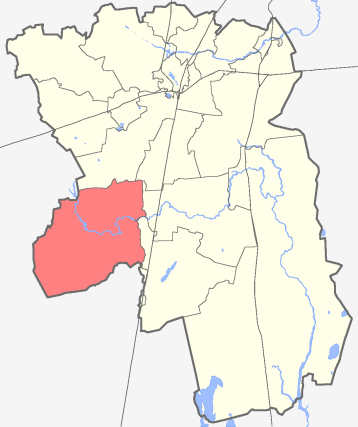 Рисунок 2.1 – Территориальное расположение МО Рождественское сельское поселение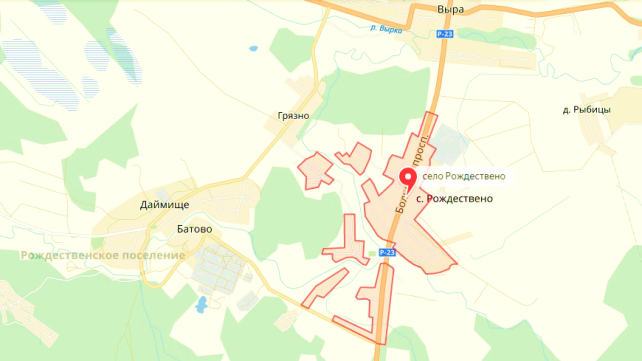 Рисунок 2.2 – Расположение административного центра – с. РождественоСоциально-экономическая характеристика поселения, характеристика градостроительной деятельности на территории поселения, включая деятельность в сфере транспортаДемографическая ситуацияТаблица 1.1.Динамика численности населения по годамРисунок 2.3 – Изменение численности населения за период 2007-2016 годыПоказатель естественного прироста населения отрицательный (отмечается естественная убыль населения), в расчете на 1000 населения показатель составляет около (-10), что соответствует среднему показателю по Гатчинскому муниципальному району. Миграционный приток компенсирует естественную убыль населения. Таблица 1.2.Численность постоянного населения на 01.01.2017 г.Социальная инфраструктураОбразованиеВ настоящее время в Рождественском сельском поселении сеть учреждений обслуживания представлена многими видами культурно-бытовых объектов, но уровень обеспеченности ими жителей муниципального образования различен.Таблица 2.2Обеспеченность населения учреждениями и предприятиями обслуживания в сравнении с нормативными показателямиРелигиозные объектыВ настоящее время на территории Рождественского сельского поселения религиозную деятельность осуществляет Православная местная религиозная организация «Приход храма «Рождества Пресвятой Богородицы». Всего на территории поселения имеется 2 действующих храма и 3 часовни. Таблица 1.4Православные храмы и часовни, расположенные на территории                         Рождественского   сельского поселенияОрганизация ритуальных услуг и содержание мест захороненияНа территории муниципального образования имеется 8 гражданских кладбищ.Таблица 1.5.Характеристика мест гражданского захороненияСоциально-экономическая ситуацияПромышленный потенциалНа территории Рождественского сельского поселения зарегистрировано более 100 предприятий, учреждений и организаций, из которых работают только 53. Основными отраслями специализации предприятий являются следующие:• сельское хозяйство;• лесозаготовка и лесопереработка; • автосервис и торговля.Экономическая специализация поселения в настоящее время определяется развитием агропромышленного комплекса. Не смотря на наличие значительного туристско-рекреационного потенциала, данная отрасль в настоящее время практически не представлена в экономическом комплексе.Крупных промышленных предприятий в поселении нет. Из предприятий обрабатывающей промышленности на территории поселения зарегистрировано только 5 предприятий, все они специализируются на обработке древесины и производстве изделий из дерева. Основные предприятия ООО «Чикино» и ООО «Восход». Практически не работают ООО «Выра-лес», ПКФ «ГиК» и ООО «Форт-строй».На территории муниципального образования имеются месторождения общераспространенных полезных ископаемых, потенциальных для разработки в местных масштабах (месторождение песков около д. Замостье), а также территориальные резервы для размещения новых промышленных производств. Здесь возможно размещение производств, ориентированных на использование местного агропромышленного потенциала и привозного сырья.Инвестиционная деятельностьИнвестиционная активность незначительна, преимущественно представлена строительно-монтажными работами в сельском хозяйстве. В настоящее время среди инвестиционных проектов предполагается строительство 2 автозаправочных комплексов вблизи с. Рождествено, вдоль автодороги Санкт-Петербург – Псков (ООО «Шелл АЗС» и ООО «ПитерСтрой»).В перспективе ресурсный потенциал (наличие общераспространенных полезных ископаемых – месторождение песков около д. Замостье, наличие резерва трудовых ресурсов, природно-ресурсный потенциал, наличие водных объектов) позволяет привлечь инвесторов к реализации как туристско-рекреационных, так и производственных проектов. В числе конкурентных преимуществ поселения – прохождение автомагистрали федерального значения, близость и хорошая транспортная доступность областного и районного административных центров, наличие свободных земельных ресурсов.Сельское хозяйствоСельское хозяйство поселения находится в трудном экономическом положении. В настоящее время единственное сельскохозяйственное предприятие АОЗТ «Рождественское», которое занималось молочно-мясным животноводством, объявлено банкротом и имеет внешнего управляющего. Все существовавшие прежде фермы КРС ныне не функционируют. Крупным действующим сельскохозяйственным предприятием на территории Рождественского сельского поселения является птицефабрика ЗАО «Агрокомплекс «Оредеж» вблизи д. Батово на 834 тыс. кур. Основным видом его деятельности является производство яйца и мяса. В настоящее время птицефабрика арендует 554,7 га пашни у администрации Рождественского сельского поселения, 10 га земли находится в её собственности. Среднесписочная численность работающих на предприятии составляет 265 человек. Кроме того, сельскохозяйственным производством в поселении занимаются личные подсобные хозяйства и крестьянские (фермерские) хозяйства. Основными видами их деятельности является возделывание картофеля и овощей, а также производство молока и мяса. В поселении зарегистрировано 17 фермерских хозяйств, некоторые из них не осуществляют сельскохозяйственного производства. На территории имеются садоводческие товарищества. Туристско-рекреационный комплексРекреационный комплекс представлен объектами туристско-рекреационной инфраструктуры, садоводческими объединениями и лесопарковыми зонами населенных пунктов (в том числе неблагоустроенными). На территории поселения расположены объекты культурного наследия, которые представляют собой ресурс для развития туристской и рекреационной деятельности. Территория поселения располагает значительным ландшафтно-рекреационным потенциалом и ресурсами, промысловой базой для развития регулируемой охоты и рыбной ловли.Места массового отдыха населения приурочены к водным объектам: побережье р.Оредеж, Чикинское водохранилище и карьеры около д. Замостье и представлены преимуществено пляжными зонами (неблагоустроенными). В настоящее время требуется благоустройство и развитие следующих зон отдыха местного населения:• парковая зона с. Рождествено (парк усадьбы Н.Е. Ефремова, И.В. Рукавишникова);• прибрежная зона р. Оредеж (с. Рождествено);• прибрежная зона р. Оредеж (д. Даймище, территория лагеря «Корвет»);• побережье Чикинского водохранилища;• территория карьеров около д. Замостье.В настоящее время на территории поселения расположено 8 объектов рекреационной инфраструктуры, из которых по назначению используется только летняя дача детского сада в д. Выра.	Таблица 1.6Характеристика объектов рекреационной инфраструктурыСадоводства и дачные некоммерческие объединенияНа территории Рождественского сельского поселения расположено 6 садоводческих некоммерческих товариществ и 1 дачное некоммерческое партнерство. Таблица 1.7Перечень садоводческих и дачных некоммерческих объединений,расположенных на территории Рождественского сельского поселенияЖилищный фондУдельный вес муниципального жилищного фонда составляет 30,2 %, индивидуального жилищного фонда – 68,2 %, ведомственного – 1,6 %. Средняя обеспеченность жилищным фондом на душу населения составляет около 31 м2/чел. (в среднем по Гатчинскому муниципальному району – 24,6 м2/чел.). Муниципальный жилищный фонд расположен в следующих населенных пунктах: с. Рождествено (20760 м2), д. Батово (21360 м2) и д. Даймище (9287 м2). В шести населенных пунктах имеется застройка многоквартирными домами, остальное жилье представлено преимущественно малоэтажной индивидуальной застройкой (ИЖС, ЛПХ).Уровень обеспеченности жилищным фондом по населенным пунктам значительно различается, наименьший уровень обеспеченности жилищным фондом отмечается в населенных пунктах с многоквартирными домами: с. Рождествено и д. Батово. Высокий уровень обеспеченности жильем не отражает реальной ситуации, так как рассчитывается только по численности постоянного населения, без учета незарегистрированного и сезонного населения, имеющего дома на территории поселения. По данным администрации поселения, многоквартирные жилые дома общей площадью 49,9 тыс. м2 подлежат капитальному ремонту. Это преимущественно 2-3-х этажные дома (в том числе 16 домов вс. Рождествено и по 1 дому в д. Поддубье и в д. Даймище), а также все 8 пятиэтажных домов в д. Батово. Данные дома построены в период 1971-1990 годов. Необходимо составление графика проведения капитального ремонта.Удельный вес муниципального жилищного фонда, оборудованного холодным водоснабжением, составляет 93 %, горячим водоснабжением – 93 %, отоплением – 93 %, канализацией – 93 %.Средняя жилищная обеспеченность на одного жителя по Рождественскому сельскому поселению выше среднерайонного уровня. В структуре жилищного фонда преобладают индивидуальные жилые дома, среднеэтажная застройка имеется в с. Рождествено, д. Батово, малоэтажная – в п. Дивенский, д. Поддубье, д. Грязно и д. Даймище.Характеристика функционирования и показатели работы транспортной инфраструктуры по видам транспортаАвтомобильные дороги и автотранспортАдминистративный центр поселения – с. Рождествено расположен в 30 км от административного центра муниципального района – города Гатчина и в 70 км от административного центра области – Санкт-Петербурга (Московская площадь – Ленинский проспект).Ближайший крупный аэропорт – «Пулково» расположен в 60 км от с. Рождествено.Основными транспортными коммуникациями поселения являются автомобильные дороги федерального и регионального/межмуниципального значения. Рождественское сельское поселение имеет автодорожные выходы в Большеколпанское сельское поселение, Сиверское городское поселение и Дружногорское городское поселение, а также в Волосовский и Лужский муниципальные районы Ленинградской области.Главной транспортно-планировочной осью территории является автодорога Р-23 Санкт-Петербург - Псков – Пустошка - Невель - граница с Республикой Белоруссия, проходящая через поселение с севера на юг в меридиональном направлении. Основу дорожной сети также формируют дороги регионального/межмуниципального значения.Таблица 2.3Титульный список автодорог Рождественского сельского поселенияОбщая протяженность улично-дорожной сети (УДС) населенных пунктов поселения составляет порядка 117,0 км. Протяженность улично-дорожной сети административного центра поселения с. Рождествено – 24,8 км. Плотность улично-дорожной сети в границе населенного пункта при его общей площади 2,78 кв. км составляет 9,0 км/кв. км. Протяженность главных улиц населенного пункта с. Рождествено – 5,8 км, плотность главных улиц – 2,1 км/кв. км, что является достаточно высоким показателем для селитебных зон с малоэтажной застройкой.Железнодорожный транспортНа территории Рождественского сельского поселения расположена железнодорожная станция Дивенская, которая является единственной во всем поселении. Ближайшая и основная для населения Рождественского сельского поселения железнодорожная станция, обеспечивающая большую часть пассажирских перевозок, расположена в гп. Сиверский Сиверского городского поселения.Пассажирский транспортПассажирские перевозки на территории поселения осуществляет ООО "ПАП". По территории поселения проходят 4 автобусных маршрута. Общая протяженность линий автобусного сообщения в границах сельского поселения – 36,5 км.Все населенные пункты поселения охвачены сетью пригородного и междугородного пассажирского сообщения. Не имеет автобусного сообщения только д. Рыбицы.Уровень обеспеченности населения легковыми автомобилями достаточно высок и составляет порядка 280 ед. /тыс. жит. При этом в весенне-летний и осенний периоды общее количество автомобилей значительно возрастает за счет сезонного приезжего населения.Хранение легковых автомобилей, принадлежащих жителям поселения, производится в основном на придомовых участках. Имеется несколько гаражных хозяйств с незначительным количеством машино-мест.На территории Рождественского сельского поселения имеются объекты обслуживания автомобильного транспорта: 3 автозаправочные станции (д. Выра, с. Рождествено, вблизи д. Поддубье) и 2 станции технического обслуживания (д. Выра, с. Рождествено). Все расположены в придорожной полосе дороги федерального значения Р-23 Санкт-Петербург - Псков – Пустошка - Невель - граница с Республикой Белоруссия.Характеристика сети дорог поселения, параметры дорожного движения, оценка качества содержания дорогОбщая протяженность автомобильных дорог общего пользования (федерального, регионального или межмуниципального, местного значения) составляет , в том числе с твердым покрытием (асфальтобетон) –  (82 %). Плотность автомобильных дорог с твердым покрытием при общей площади территории поселения 288 кв. км составляет 160 км/1000 кв. км, что значительно ниже среднего показателя плотности по Гатчинскому муниципальному району (260 км/1000 кв. км) и объясняется неосвоенностью значительных по площади территорий.Пути сообщения в населенных пунктах поселения представлены улицами, дорогами и проездами, имеющими в основном грунтовое покрытие.Таблица 2.4Перечень дорог МО Рождественского сельского поселенияДороги в МО Рождественском сельском поселении различаются по типу покрытия, информация о протяжённости дорог с распределением по типам покрытия представлена в таблице.Таблица 2.5Состав дорог по типам покрытияРисунок 2.4 – Долевое распределение по типам покрытияМеханизированная уборка дорог местного значения осуществляется на основании договоров, заключаемых с организациями и индивидуальными предпринимателями.Уборка улиц в летнее и зимнее время производится с использованием ручного труда.Анализ состава парка транспортных средств и уровня автомобилизации в поселении, обеспеченность парковками (парковочными местами)По данным ОГИБДД ОМВД России по Гатчинскому району автомобильный парк в МО Рождественском сельском поселении преимущественно состоит из легковых автомобилей, в подавляющем большинстве принадлежащих частным лицам.Таблица 2.6Состав парка транспортных средствСогласно статистическим данным отмечается рост количества транспортных средств и долевое изменение состава.Таблица 2.7Оценка уровня автомобилизации населенияСпециализированные парковочные комплексы в МО Рождественском сельском поселении отсутствуют. На территории поселения располагается 2 гаражных кооператива: с. Рождествено ≈100 боксов и д. Батово ≈200 боксов. Хранение прочего личного автомобильного транспорта в пределах индивидуальной жилой застройки осуществляется на приусадебных участках. Временное хранение транспортных средств также осуществляется на дворовых территориях жилых комплексов.Характеристика работы транспортных средств общего пользованияПо территории поселения проходят 3 автобусных, 2 коммерческих, 1 железнодорожное сообщения. 											        Таблица 2.8Маршруты транспортных средствХарактеристика условий пешеходного и велосипедного передвиженияУлично-дорожная сеть внутри населенных пунктов, как правило, неблагоустроена. Требуется формирование пешеходных тротуаров, необходимых для упорядочения движения пешеходов, укладка асфальтобетонного покрытия, ограничения дорожного полотна.Специализированные дорожки для велосипедного передвижения на территории сельского поселения не предусмотрены. Движение велосипедистов осуществляется в соответствии с требованиями ПДД по дорогам общего пользования.Характеристика движения грузовых транспортных средств, оценка работы транспортных средств коммунальных и дорожных службПредприятия, осуществляющие грузовые перевозки на территории МО Рождественского сельского поселения:Сельскохозяйственное предприятие ЗАО «Агрокомплекс «Оредеж» (д. Батово) – ориентировано на производство яиц.Маршруты движения транспорта пролегают без заезда в жилую зону. Это создает условия для снижения уровня загрязнения атмосферного воздуха, особенно в периоды преобладания ветров, снижает нагрузку на дорожно-транспортную сеть сельского поселения и уровень аварийности.Механизированная уборка.Механизированная уборка дорог местного значения осуществляется на основании договоров, заключаемых с организациями и индивидуальными предпринимателями.Ручная уборка.Уборка улиц в летнее и зимнее время производится с использованием ручного труда.Дворники работают 5 дней в неделю по 8 часов в день. В осенне-зимний период устанавливается гибкий режим работы. Для рабочих по комплексной уборке и санитарному содержанию жилищно-эксплуатационных участков обязателен выход на работу в период снегопадов и гололеда для своевременной уборки снега и подсыпки песком тротуаров и дорожек с последующим переносом времени отдыха.Баз по ремонту и содержанию техники на территории поселения – нет;Снегосвалок - нет;Пескобаз - нет;Водозаправочных пунктов – нет.Анализ уровня безопасности дорожного движенияСитуация, связанная с аварийностью на транспорте, неизменно сохраняет актуальность в связи с несоответствием дорожно-транспортной инфраструктуры потребностям участников дорожного движения, их низкой дисциплиной, а также недостаточной эффективностью функционирования системы обеспечения безопасности дорожного движения.В настоящее время решение проблемы обеспечения безопасности дорожного движения является одной из важнейших задач.Согласно данным УГИБДД ОМВД России по Гатчинскому району Ленинградской области по итогам 2016 года на территории всего Гатчинского района зарегистрировано 3908 дорожно-транспортных происшествий. Подробная информация в таблице.Таблица 2.11Оценка дорожной ситуацииДля эффективного решения проблем, связанных с дорожно-транспортной аварийностью, непрерывно обеспечивать системный подход к реализации мероприятий по повышению безопасности дорожного движения.Оценка уровня негативного воздействия транспортной инфраструктуры на окружающую среду, безопасность и здоровье населенияРождественское сельское поселение расположено в климатической зоне II B, с большой повторяемостью комфортных погод. Территория отличается высокой циркуляцией атмосферы, что способствует быстрому рассеиванию вредных примесей в атмосфере. В целом, по метеорологическим параметрам территория сельского поселения относится к зоне умеренного потенциала загрязнения атмосферы (по классификации Главной геофизической обсерватории имени А. И. Воейкова).Состояние окружающей среды Рождественского сельского поселения удовлетворительное. Основными источниками загрязнения атмосферы являются источники отопления, предприятие животноводства, автомобильный транспорт.Проблемой анализа и контроля состояния атмосферного воздуха является отсутствие мониторинга окружающей среды, предусматривающего посты наблюдения и обработку полученной информации.Количество автомобильного транспорта на территории МО Рождественского сельского поселения составляет 1490 ед. Предполагается дальнейший рост пассажирского и грузового транспорта.Рассмотрим отдельные характерные факторы, неблагоприятно влияющие на здоровье.Загрязнение атмосферы. Выбросы в воздух дыма и газообразных загрязняющих веществ (диоксид азота (NO2), диоксид серы (SO2) и озон (О3)) приводят вредным проявлениям для здоровья, особенно к респираторным аллергическим заболеваниям.Воздействие шума. Автомобильный, железнодорожный и воздушный транспорт, служит главным источником бытового шума. Приблизительно 30% населения России подвергается воздействию шума от автомобильного транспорта с уровнем выше 55 дБ. Это приводит к росту риска сердечно-сосудистых и эндокринных заболеваний. Воздействие шума влияет на познавательные способности людей, мотивацию, вызывает раздражительность.Снижение двигательной активности. Исследования показывают тенденцию к снижению уровня активности у людей, в связи с тем, что все больше людей предпочитают передвигаться при помощи автотранспорта. Недостаточность двигательной активности приводит к таким проблемам со здоровьем как сердечно-сосудистые заболевания, инсульт, диабет типа II, ожирение, некоторые типы рака, остеопороз и вызывают депрессию.Учитывая сложившуюся планировочную структуру и характер дорожно – транспортной сети, можно сделать вывод о сравнительной благополучности экологической ситуации в части воздействия транспортной инфраструктуры на окружающую среду, безопасность и здоровье человека.Отсутствие участков дорог с интенсивным движением особенно в районах жилой застройки, где проходят в основном внутри квартальные дороги, прохождение маршрутов грузового автотранспорта в южной и западной части поселения без захода в жилую зону, позволяет в целом снизить загрязнённость воздуха. Повышение уровня загрязнения атмосферного воздуха возможно в зимний период, что связано с необходимостью прогрева транспорта, а также в периоды изменения направления ветра.Источником возможного шумового (акустического) загрязнения может являться железнодорожный транспорт при движении по маршруту Санкт-Петербург – Луга (ст. Дивенская).Учитывая сравнительно высокий уровень автомобилизации населения, 255 ед. ТС/1000 человек, немаловажным является снижение уровня двигательной активности.Для эффективного решения проблем загрязнения воздуха, шумового загрязнения, снижения двигательной активности, связанных с использованием транспортных средств, необходимо вести разъяснительную работу среди жителей направленную на снижение использования автомобильного транспорта при передвижении в границах населенного пункта. Необходимо развивать инфраструктуру, ориентированную на сезонное использование населением велосипедного транспорта и пешеходного движения.Характеристика существующих условий и перспективы развития и размещения транспортной инфраструктуры поселенияОсновное направление развития транспортной инфраструктуры и Рождественского сельского поселения – совершенствование существующей автодорожной сети, повышение качества сообщения и развитие элементов обслуживания транспорта, улучшение экологического состояния среды за счет вывода движения транзитного транспорта за пределы населенных пунктов.Перечень мероприятий по развитию автодорожной сети:В соответствии с Транспортной стратегией Российской Федерации на период до 2030 года и федеральной целевой программой «Развитие транспортной системы России (2010 - 2015 годы)» в проекте генерального плана учтено мероприятие по реконструкции автомобильной дороги общего пользования федерального значения Р-23 Санкт-Петербург - Псков - Пустошка - Невель - граница с Республикой Белоруссия. В соответствии с Федеральной адресной инвестиционной программой на 2013 год и на плановый период 2014 и 2015 годов, утвержденной Минэкономразвития России 17.01.2013, предусматривается проведение проектно-изыскательских работ на реконструкцию автомобильной дороги общего пользования федерального значения Р-23 Санкт-Петербург - Псков - Пустошка - Невель - граница с Республикой Белоруссия на участках км 54+000 - км 80+000, со сроком завершения в 2014 году и км 80+000 - км 100+000, со сроком завершения в 2015 году. Реконструкция дороги предлагается по параметрам I категории, протяженность дороги на территории поселения на территории 14,3 км.В соответствии с утвержденными Схемой территориального планирования Ленинградской области, Схемой территориального планирования Гатчинского муниципального района и в соответствии с требованиями СНиП 2.05.02-85* «Автомобильные дороги» (пункт 1.11), указано на необходимость прохождения дорог I-III категории в обход населенных пунктов, проектом Генерального плана предлагается строительство на расчетный срок восточного автодорожного обхода д. Выра и с. Рождествено. Протяженность предлагаемого нового участка обхода дороги федерального значения Р-23 Санкт-Петербург – Псков – Пустошка – Невель – граница с Республикой Белоруссия составит порядка 9,6 км. Предполагается строительство участка автодороги от существующей дороги федерального значения в районе д. Поддубье до южной части с. Рождествено по параметрам I категории. Для обеспечения непрерывности движения на примыканиях нового участка федеральной автодороги к существующей, а также на пересечениях с существующими и проектируемыми дорогами регионального значения, предполагаются автодорожные развязки в двух уровнях.Вынос транзитного движения автотранспорта за границы населенных пунктов решит ряд градостроительных проблем поселения:Разгрузит дорожную сеть региональных и местных автомобильных дорог и улиц (в настоящее время в дачный период на поворотах на федеральную дорогу скапливается большое количество транспорта, пропуская встречное движение).Улучшит автобусное сообщение с важным пересадочным узлом Гатчинского муниципального района в гп. Сиверский, тем самым, уменьшит время поездки до городов Санкт-Петербург и Гатчина (автобусы отстают от своего расписания из-за больших задержек времени, связанных с пересечением федеральной дороги).Повысит безопасность дорожного движения в границах населенных пунктов д. Выра и с. Рождествено за счет обеспечения безопасного пешеходного перехода через Большой проспект (существующая трасса в границах населенных пунктов) при установке светофорных постов, а также за счет упрощения проезда перекрестка в д. Выра на автодороге регионального значения Кемполово - Губаницы - Калитино - Выра - Тосно - Шапки. Это особенно важно вс. Рождествено для школьников, которые посещают общеобразовательную школу, пересекая федеральную автодорогу Р-23 по нерегулируемому пешеходному переходу.Населенные пункты с. Рождествено и д. Выра являются перспективными для градостроительного развития, здесь предполагается выделение новых площадок для индивидуального жилищного строительства и развития общественно-деловых зон, с. Рождествено является административным центром Рождественского сельского поселения. В настоящее время в д. Выра проживает 287 человек, в с. Рождествено – 2135 чел. Кроме того, после реализации крупного проекта по строительству в с. Рождествено Многофункционального музейного центра Ленинградской области (проект финансируется Международным банком реконструкции и развития по соглашению с Правительством Российской Федерации) село Рождествено фактически станет «музейной столицей» Ленинградской области, что будет способствовать активизации градостроительного и туристско-рекреационного развития окружающих территорий и будет привлекать большие потоки туристов, в том числе окажет влияние на увеличение транспортного потока.В условиях формирования полноценных центров туристскойаттрактивности, автодорожный обход сохранит и усилит рекреационную функцию туристских центров в д. Выра и с. Рождествено, в которых расположены значимые объекты туристского показа, включенные в межрегиональный автобусный туристский маршрут: комплекс музея «Дом станционного смотрителя» и музей-усадьба «Рождествено». В настоящее время экскурсионным автобусам, направляющимся со стороны Санкт-Петербурга, нет возможности подъехать к территории музея-усадьбы «Рождествено» из-за условий организации транспортного движения по федеральной автодороге Р-23. Действующими программными документами  предусмотрено сооружение стоянок экскурсионных автобусов вблизи этих объектов, что в условиях ограниченности территориальных ресурсов окажет повышение нагрузки на транспортные потоки по федеральной автодороге. Кроме того, транзитный транспорт значительно загрязняет воздух и создает шумовую нагрузку на территории населенных пунктов и препятствует созданию притягательного для туристов имиджа расположенным здесь объектам культурного наследия, нарушает визуальные связи между объектами культурного наследия и окружающим пространством.В условиях формирования природного парка «Верхний Оредеж» регионального значения предлагаемый автодорожный обход окажет положительный эффект на экологическое состояние территории и рекреационную ценность культурных и природных ландшафтов.Данное мероприятие отсутствует в Схеме территориального планирования Российской Федерации в области федерального транспорта (железнодорожного, воздушного, морского, внутреннего водного транспорта) и автомобильных дорог федерального значения, утвержденного Правительством Российской Федерации от 19 марта 2013 г. № 384-р, однако после строительства обхода из других источников финансирования дорогу предлагается включить в федеральную автодорожную сеть.Строительство автодороги местного значения вдоль р. Оредеж протяженностью 7,7 км (включая подключение к северной части д. Чикино). Цель данного мероприятия – освоение территории Чикинской рекреационной зоны, повышение ее инвестиционной привлекательности.Реконструкция автодорожного подъезда к д. Даймище с дорогой федерального значения Р-23 Санкт-Петербург - Псков – Пустошка - Невель - граница с Республикой Белоруссия.Ремонт с частичной реконструкцией автодороги Выра – Ляды (направление через населенные пункты:Грязно, Даймище, Чикино, Ляды).Реконструкция подъездов к населенным пунктам.В рамках реализации мероприятий федерального и регионального уровня, касающихся развития автодорожной сети, должно быть произведено резервирование территорий, необходимых для строительства новых объездных участков автодорог.Повышение качества транспортного сообщения напрямую зависит от темпов развития (реконструкции и ремонта) автодорог федерального и регионального/межмуниципального значения, представляющих собой основу всей транспортной сети местности, к которой привязаны все автодороги местного значения и грунтовые полевые дороги.В общей сложности, после строительства новых (27,3 км) и реконструкции старых участков протяженность автодорог общего пользования составит 80,7 км.В результате реализации предлагаемых мероприятий изменятся технические категории нескольких существующих автодорог. Намеченные мероприятия по развитию УДС сети внутри населенных пунктов предполагают, главным образом, реконструкцию существующей улично-дорожной сети и реконструкцию, заключающуюся в уширении проезжих частей, устройстве усовершенствованного покрытия (асфальтобетон) и тротуаров на главных улицах, а также на улицах, ведущих к объектам социального обслуживания населения, пешеходных дорожек, наружного искусственного освещения на всех улицах населенных пунктов.Основное развитие получит улично-дорожная сеть села Рождествено. В частности ремонт главных улиц Большой проспект, ул. Заречной, ул. Парковой, ул. Рылеева и подъездов к основным общественным учреждениям внутри населенного пункта.В целях снижения количества ДТП с участием пешеходов планируется устройство надземных пешеходных переходов через автодорогу Р-23 Санкт-Петербург - Псков – Пустошка - Невель - граница с Республикой Белоруссия в населенных пунктах Выра и Рождествено.Ремонта покрытия требуют главные улицы д. Выра, служащие подъездами для соседних населенных пунктов сельского поселения.Согласно территориальному развитию наиболее крупных населенных пунктов Рождественского сельского поселения, при освоении новых территорий под жилую застройку потребуется развитие улично-дорожной сети – организация подъездов к новым жилым зонам.Оценка нормативно-правовой базы, необходимой для функционирования и развития транспортной инфраструктуры поселенияОсновными документами, определяющими порядок функционирования и развития транспортной инфраструктуры, являются:Градостроительный кодекс Российской Федерации от 29.12.2004 № 190-ФЗ (ред. от 03.07.2016) (с изм. и доп., вступ. в силу с 01.09.2016);Воздушный кодекс Российской Федерации от 19.03.1997 № 60-ФЗ (ред. от 06.07.2016);Федеральный закон от 08.11.2007 № 257-ФЗ (ред. от 15.02.2016) «Об автомобильных дорогах и о дорожной деятельности в Российской Федерации и о внесении изменений в отдельные законодательные акты Российской Федерации»;Федеральный закон от 10.12.1995 № 196-ФЗ  «О безопасности дорожного движения» (ред. от 03.07.2016 с изменениями, вступившими в силу с 15.07.2016);Федеральный закон от 10.01.2003 № 17-ФЗ (ред. от 03.07.2016) «О железнодорожном транспорте в Российской Федерации»;Федеральный закон от 10.01.2002 г. № 7-ФЗ «Об охране окружающей среды» (в ред. от 03.07.2016);Постановление Правительства РФ от 23.10.1993 № 1090 (ред. от 10.09.2016) «О Правилах дорожного движения»;Постановление Правительства РФ от 25.12.2015 № 1440 «Об утверждении требований к программам комплексного развития транспортной инфраструктуры поселений, городских округов»;Государственный стандарт РФ ГОСТ Р 50597-93 «Автомобильные дороги и улицы. Требования к эксплуатационному состоянию, допустимому по условиям обеспечения безопасности дорожного движения».Постановление Главного государственного санитарного врача РФ от 25.09.2007 № 74 Санитарные правила СанПиН 2.2.1/2.1.1.1200-03 «Санитарно-защитные зоны и санитарная классификация предприятий, сооружений и иных объектов»;Генеральный план МО Рождественского сельского поселения.«Состояние окружающей среды Ленинградской области» Администрация Ленинградской области Комитет по природным ресурсам и охране окружающей природной среды 2016 г.Средства массовой информации (интернет-сайты администраций муниципальных образований и т.д.).Таким образом, следует отметить, что на федеральном и региональном уровне нормативно-правовая база необходимая для функционирования и развития транспортной инфраструктуры сформирована.В соответствии с частью 2 статьи 5 Федерального закона от 29 декабря 2014 года №456-ФЗ «О внесении изменений в градостроительный кодекс Российской Федерации и отдельные законодательные акты Российской Федерации», необходимо разработать и утвердить программу комплексного развития транспортной инфраструктуры поселения.В соответствии с Федеральным законом от 6 октября 2003 года №131-ФЗ «Об общих принципах местного самоуправления в Российской Федерации» (в ред. от 03.07.2016 г.), а также п. 8 статьи 8 от 29 декабря 2004 года №190-ФЗ «Градостроительного кодекса Российской Федерации» (в ред. 03.07.2016 г.), разработка и утверждение программ комплексного развития транспортной инфраструктуры поселений, городских округов, требования к которым устанавливаются Правительством Российской Федерации входит в состав полномочий органов местного самоуправления.В соответствии с п. 27 статьи 1 от 29 декабря 2004 года №190-ФЗ «Градостроительного кодекса Российской Федерации» (в ред. 03.07.2016 г.) программы комплексного развития транспортной инфраструктуры поселения, городского округа - документы, устанавливающие перечни мероприятий по проектированию, строительству, реконструкции объектов транспортной инфраструктуры местного значения поселения, городского округа, которые предусмотрены также государственными и муниципальными программами, стратегией социально-экономического развития муниципального образования и планом мероприятий по реализации стратегии социально-экономического развития муниципального образования (при наличии данных стратегии и плана), планом и программой комплексного социально-экономического развития муниципального образования, инвестиционными программами субъектов естественных монополий в области транспорта. Программы комплексного развития транспортной инфраструктуры поселения, городского округа должны обеспечивать сбалансированное, перспективное развитие транспортной инфраструктуры поселения, городского округа в соответствии с потребностями в строительстве, реконструкции объектов транспортной инфраструктуры местного значенияПрограмма позволит обеспечить:безопасность, качество и эффективность транспортного обслуживания населения, а также юридических лиц и индивидуальных предпринимателей, осуществляющих экономическую деятельность;доступность объектов транспортной инфраструктуры для населения и субъектов экономической деятельности в соответствии с нормативами градостроительного проектирования;развитие транспортной инфраструктуры в соответствии с потребностями населения в передвижении, субъектов экономической деятельности - в перевозке пассажиров и грузов на территории поселка;развитие транспортной инфраструктуры, сбалансированное с градостроительной деятельностью;условия для управления транспортным спросом;создание приоритетных условий для обеспечения безопасности жизни и здоровья участников дорожного движения по отношению к экономическим результатам хозяйственной деятельности;создание приоритетных условий движения транспортных средств общего пользования по отношению к иным транспортным средствам;условия для пешеходного и велосипедного передвижения населения;эффективность функционирования действующей транспортной инфраструктуры.Оценка финансирования транспортной инфраструктурыФинансирование работ по содержанию и ремонту улично-дорожной сети на территории МО Рождественского сельского поселения, из муниципального бюджета и областного бюджета в виде субсидий в долевом соотношении.Содержание и ремонт муниципальных дорог осуществляется по договорам, заключаемым по результатам проведения аукционов согласно титульному списку благоустройства МО Рождественского сельского поселения, капитальный ремонт дорог выполняется в плановом порядке на основании договоров, заключенным по результатам проведения аукционов в объёме выделенных денежных средств.Общий объем финансирования, необходимый для реализации мероприятий Программы на весь расчетный срок, составляет 1 813 283 000 рублей, в том числе по годам:2017 год – 395 269 000 рублей;2018 год – 319 944 000 рублей;2019 год – 526 570 000 рублей;2020 год – 100 000 рублей;2021 год – 300 000 рублей;С 2022 по 2026 годы – 340 200 000 рублей;С 2027 по 2030 годы – 230 200 000 рублей.Указанные в настоящей Программе средства, необходимые на реализацию мероприятий Программы, рассчитаны для ремонта автомобильных дорог общего пользования местного значения и улично-дорожной сети, уровень состояния которых требует дополнительных финансовых вложений к возможностям местного бюджета для изготовления проектной документации и реконструкции дорог улично-дорожной сети.Реальная ситуация с возможностями федерального и областного бюджетов пока не позволяет обеспечить конкретное планирование мероприятий такого рода даже в долгосрочной перспективе. Таким образом, возможности органов местного самоуправления поселения должны быть сконцентрированы на решении посильных задач на доступной финансовой основе (содержание, текущий ремонт дорог).Расходы на реализацию Программы представлены в пункте 5 Программы. Объемы финансирования муниципальной программы носят прогнозный характер и подлежат уточнению в установленном порядке.ПРОГНОЗ ТРАНСПОРТНОГО СПРОСА, ИЗМЕНЕНИЯ ОБЪЕМОВ И ХАРАКТЕРА ПЕРЕДВИЖЕНИЯ НАСЕЛЕНИЯ И ПЕРЕВОЗОК ГРУЗОВ НА ТЕРРИТОРИИ ПОСЕЛЕНИЯПрогноз социально-экономического и градостроительного развития поселенияПроведя анализ рисунка 1.3, а также согласно данным Администрации, к расчетному сроку прогнозируется следующая демографическая ситуация (рисунок 1.4).Рисунок 1.4 – Динамика изменения численности населения к расчетному срокуПо прогнозу на территории Рождественского сельского поселения к 2030 году будет проживать 6,1 тыс. чел. постоянного населения. Несмотря на сохранение отрицательного естественного прироста, в последние 5 лет отмечается устойчивый рост численности населения Рождественского сельского поселения (ежегодный прирост населения составляет около 25 человек). С учетом привлекательности территории поселения для загородного жилищного строительства, в том числе для постоянного проживания, можно прогнозировать сохранение и даже небольшой рост миграционного прироста населения. Прогноз численности населения, принятый для расчета основных градостроительных параметров развития территории учитывает также часть населения, проживающего на территории сельского поселения в летний сезон (порядка 2,1 тыс. человек). Данный прогноз (суммарно 8,2 тыс. человек на 2030 год, включая 6,1 тыс. чел. постоянного населения и 2,1 тыс. чел., проживающих на территории сельского поселения большую часть года) обеспечит максимальный учет населения в потребности территории для жилищного строительства, объектов обслуживания, развития объектов и элементов транспортной и инженерной инфраструктур.В качестве базового варианта прогноза в Стратегии социально-экономического развития Рождественского сельского поселения принят Оптимистический вариант (6,1 тыс. чел. постоянно проживающих на территории поселения).Таблица 3.1Прогноз возрастной структуры постоянного населения* в соответствии со Схемой территориального планирования Гатчинского муниципального района на основе прогноза динамики естественного движения населения, без учета постоянно проживающего не зарегистрированного населения.Таблица 3.2Прогноз численности населения до 2030 г. по населенным пунктамРазвитие экономической базыОдной из основных задач развития муниципального образования является привлечение новых инвестиционных ресурсов в экономику. Для решения этой задачи необходимо развитие инвестиционного потенциала с использованием всех конкурентных преимуществ территории. Для реализации этой цели необходимо выделение земельных участков для перспективного развитии приоритетных видов экономической деятельности.С учетом высокого градостроительного, туристско-рекреационного и природного потенциала территории, в качестве приоритетных видов деятельности приняты следующие:развитие жилищного строительства с формированием новых жилых комплексов высокого уровня комфортности; развитие рекреационной и туристской деятельности;развитие производственного потенциала и придорожного сервиса. Развитие сети учреждений социальной инфраструктуры направлено на повышение качества жизни населения, обеспечение населения соответствующими видами обслуживания. Первостепенное значение имеет развитие сети учреждений повседневного пользования (посещаемых населением не реже одного раза в неделю), которые должны быть расположены в непосредственной близости к местам проживания и работы населения. В условиях рыночной экономики развитие данных учреждений (например, торговых точек) зависит от наличия спроса и предложения, что определяет экономическую целесообразность их функционирования. Отдельные учреждения обслуживания периодического и эпизодического пользования (посещаемые населением раз в месяц и реже), могут располагаться в межпоселенческих центрах обслуживания, которые распространяют свое влияние на население, проживающее в пределах благоприятной (1-1,5-часовой) транспортной доступности. По отношению к Рождественскому сельскому поселению такими центрами являются гп. Сиверский, Гатчина и Санкт-Петербург.Первостепенную важность имеет развитие учреждений образования, здравоохранения и культуры. Динамика численности детей дошкольного и школьного возрастов на расчетный срок генерального плана будет определяться в основном фактором роста рождаемости. Расчет существующей и проектной емкости учреждений образования осуществлен в соответствии с прогнозной численностью и возрастной структурой населения. В связи с прогнозом роста численности детей дошкольного и школьного возрастов до 2030 г. требуется расширение действующих детских дошкольных и общеобразовательных учреждений с возможным созданием дошкольных групп при школах.В целом, существующей вместимости учреждений здравоохранения будет достаточно для обеспечения постоянного населения до 2030 г. Потребуется небольшое расширение мощности амбулаторно-поликлинических учреждений. Также требуется строительство нового здания для Дивенского фельдшерского пункта (п. Дивенский).С учетом перспективного роста численности сезонного населения целесообразно развитие сети учреждений первичной медико-санитарной помощи сезонного характера (май-октябрь) в рекреационных зонах и садоводствах. Конкретизация необходимого объема стационарной и амбулаторно-поликлинической помощи населению в соответствии с региональными и местными потребностями является сферой компетенции Комитета по здравоохранению Ленинградской области и Гатчинской ЦРКБ.С учетом прогноза численности временно зарегистрированного населения, вместимость учреждений амбулаторно-поликлинического типа может быть расширена дополнительно на 40 посещений в смену.Создание учреждений социальной защиты населения осуществляется в соответствии с областными целевыми программами. Действующими целевыми программами строительства объектов социальной защиты населения на территории Рождественского сельского поселения не предусмотрено.На перспективу 2030 г. следует стремиться к полному соответствию между фактической и нормативной вместимостью учреждений культуры, поскольку отвечающая современным требованиям база учреждений культурно-досуговой сферы является важной дополнительной предпосылкой для развития рекреационной деятельности. В настоящее время наблюдается существенный дефицит мест в учреждениях клубного типа, который на перспективу с ростом численности населения должен еще увеличиться. Вс. Рождествено требуется строительство отдельного здания для Рождественского сельского дома культуры и Рождественской сельской библиотеки.В соответствии с нормативами сеть спортивных сооружений и объектов должна быть существенно расширена. Поскольку рост числа и вместимости спортивных объектов в период до 2020 гг. до нормативных параметров требует значительных усилий, промежуточные значения на перспективу 2020 г. могут быть несколько меньше. В целом, строительство новых плоскостных сооружений (мини-футбольные поля) целесообразно размещать в более многолюдных населенных пунктах (с численностью населения более 80 человек). Вс. Рождествено предлагается строительство отдельного здания физкультурно-оздоровительного комплекса. Физкультурно-спортивные сооружения сети общего пользования рекомендуется объединять со спортивными объектами образовательных школ и других учебных заведений, учреждений отдыха и культуры с возможным сокращением территории.Одним из важных факторов является развитие инфраструктуры по работе с молодежью, в том числе размещение многофункциональных молодежных учреждений по месту жительства по следующему критерию: обеспеченность общей площади учреждений органов по делам молодежи на 1 молодого человека, проживающего в данном населенном пункте (или группе населенных пунктов) – 0,1 м2. Помещения, необходимые для организации и осуществления мероприятий с детьми и молодежью целесообразно предусматривать в подцентрах социального обслуживания в существующих и проектируемых учреждениях культуры, спортивных комплексах из расчета 25 м2 на 1000 чел. населения (в соответствии с нормативами минимальной обеспеченности населения учреждениями по работе с молодежью, утвержденными распоряжением Правительства Ленинградской области от 2 ноября 2010 г. №618-р «О нормативах развития инфраструктуры государственной молодежной политики Ленинградской области»).Сезонное население и незарегистрированные жители в последнее время все активнее оказывают влияние на состояние рынка жилья, и могут создавать дополнительную нагрузку на учреждения социальной инфраструктуры, прежде всего, торговли, общественного питания, здравоохранения. Даже при условии регистрации этой категории населения на территории поселения они остаются довольно специфичной группой населения. Как правило, они работают (имеют бизнес) в Санкт-Петербурге, либо представлены лицами «третьего возраста» (среди этой категории велика доля петербуржцев). В целом, это довольно мобильное население, которое даже повседневные потребности в учреждениях обслуживания может удовлетворять не на территории поселения, а одновременно с осуществлением своих маятниковых поездок. С целью учета интересов со стороны сезонного населения необходимо предусмотреть размещение дополнительных объектов обслуживания (повседневного спроса) сезонного типа преимущественно в зонах рекреации, в пределах территорий малоэтажной жилой застройки, ориентированных на сезонное население, а также на территориях СНТ и ДНП. Развитие данных объектов будет осуществляться силами малого предпринимательства. Основные виды объектов обслуживания сезонного типа: объекты торговли, общественного питания, объекты культурно-досугового типа, объекты бытового обслуживания. При разработке проектов планировки ДНП и СНТ следует на каждый массив до 50 участков предусматривать не менее 1 объекта обслуживания комплексного типа (в пределах территории общего пользования).Новое жилищное строительствоРасчет потребности объемов нового жилищного строительства осуществлен с учетом прогнозного уровня жилищной обеспеченности в размере 40 м2/чел. Основной тип новой застройки для всех населенных пунктов – ИЖС со средним размером приусадебного участка 0,1-0,2 га. Новое жилищное строительство предполагается преимущественно за счет индивидуальных жилых домов, а также строительство муниципального жилья. Проектом допускается при возведении индивидуального жилья увеличение уровня жилищной обеспеченности.Росту жилищного строительства будет способствовать внедрение ипотеки и других возможностей приобретения жилья (участие граждан в долевом строительстве, жилищно-накопительных программах и др.). Для достижения требуемого уровня жилищной обеспеченности на расчетный срок необходимо около 328 тыс. м2 жилой площади. На первую очередь проектируется достижение уровня жилищной обеспеченности 35 м2/чел., для этого требуется не менее 262,5 тыс. м2 жилой площади. С учетом выбытия ветхого и аварийного жилищного фонда, объемы нового жилищного строительства рассчитаны следующим образом:1 очередь (до 2020 гг.) – ввод не менее 94,0 тыс. м2 жилья (уровень среднегодового строительства составляет всего около 9,4 тыс. м2 или 1,25 м2 на человека);2 очередь (2020-2030 гг.) – ввод дополнительно не менее 66,0 тыс. м2 жилья (уровень среднегодового строительства составит около 6,6 тыс. м2 или 0,8 м2 на человека).Реконструкция ветхого жилья (дом в д. Даймище) предполагает поэтапное завершение капитального ремонта с сохранением жилой площади. Выселения не требуется. Объем убыли жилищного фонда в Проекте принят на основе оценки возможной убыли ветхого индивидуального жилья, реконструкция которого должна осуществляться в пределах существующих участков.Таблица 3.2Расчет объемов и территорий нового жилищного строительстваПри реализации мероприятий по охране окружающей среды (разработка и утверждение проектов санитарно-защитных зон с реализацией мероприятий по их сокращению) в границах санитарно-защитных зон может сохраниться около 5 домов ИЖС (от птицефабрики в д. Батово и от КОС в с. Рождествено), находящихся в частной собственности. Данное жилье учтено при расчете убыли жилищного фонда (оценочно 0,5 тыс. кв. м). Кроме того, для соблюдения режима зон санитарной охраны источников водоснабжения, требуется оборудование канализацией или устройство водонепроницаемых выгребов для всех жилых домов, расположенных в пределах 2 пояса ЗСО. При расчете площади, необходимой для нового жилищного строительства Проектом предусмотрено выделение территорий для размещения жилой застройки, подлежащей выносу из зон запрета жилищного строительства.Таблица 3.3Площадки нового жилищного строительстваПлотность индивидуальной жилой застройки для Рождественского сельского поселения рассчитана в размере 600 м2/га с учетом приоритета развития рекреационной функции территории. В основе расчета плотности принят средний размер приусадебного участка 0,12 га, средний размер дома 100 м2, а также учтены потребности в территориях для размещения элементов транспортной и инженерной инфраструктур (около 20 % территории).Исходя из реально возможных объемов строительства муниципального жилищного фонда, в качестве основного принят второй вариант. При этом предусмотрено выделение территории для среднеэтажной жилой застройки вс. Рождествено на перспективу, для возможного использования за пределами расчетного срока действия Генерального плана.Таким образом, для обеспечения нового жилищного строительства на расчетный срок требуется выделение территории площадью не менее 261,3 га, в том числе для индивидуального жилищного строительства – 260 га (на первую очередь – 0,6 и 151,8 га соответственно). Расчетная площадь включает потребность в улучшении жилищных условий населения поселения, в том числе улучшение жилищных условий населения, состоящего на очереди и живущих в ветхих и аварийных жилых домах, а также для расселения жителей поселения, жилые дома которых будут попадать в зону запрета жилищного строительства после разработки и утверждения проектов санитарно-защитных зон от предприятий.Для потребностей жилищного строительства предлагается использование незастроенных территорий в границах земель населенных пунктов (неиспользуемые территории и территории сельскохозяйственного использования, не обремененные планировочными ограничениями), а также расширение границ существующих населенных пунктов. Выбор площадок нового жилищного строительства осуществлен с учетом предложений органов местного самоуправления поселения.Развитие учреждений и предприятий обслуживанияРазвитие сети учреждений социальной инфраструктуры направлено на повышение качества жизни населения, обеспечение населения соответствующими видами обслуживания. Первостепенное значение имеет развитие сети учреждений повседневного пользования (посещаемых населением не реже одного раза в неделю), которые должны быть расположены в непосредственной близости к местам проживания и работы населения. В условиях рыночной экономики развитие данных учреждений (например, торговых точек) зависит от наличия спроса и предложения, что определяет экономическую целесообразность их функционирования.Таблица 3.4Расчет потребности в учреждениях и предприятиях обслуживания населения* расчеты площади в соответствии с СП 42.13330.2011** в соответствии с разделом 7. «Перечень мероприятий по обеспечению пожарной безопасности».*** для плоскостных сооружений открытой сети можно предусматривать меньшие площади при условии размещения отдельных спортивных элементов в пределах рекреационных зон.При выделении участков под возможное строительство учреждений обслуживания населения, торговых комплексов в зонах малоэтажной жилой застройки, а также в рекреационных зонах следует учесть требования СанПиН 2.2.1/2.1.1.1200-03, в соответствии с разделом 7.1.12 размер ориентировочной СЗЗ для отдельно стоящих торговых комплексов, предприятий общественного питания, многофункциональных центров и др. определяется 50 метров.Прогноз транспортного спроса поселения, объемов и характера передвижения населения и перевозок грузов по видам транспорта, имеющегося на территории поселенияУчитывая сдержанные темпы роста демографической ситуации в поселении можно сделать вывод, что значительного изменения транспортного спроса, объемов и характера передвижения населения на территории Рождественского сельского поселения не планируется.Для повышения качества пассажирских перевозок целесообразно увеличение числа рейсов на существующих автобусных маршрутах на 25 %. Уделяется внимание поддержанию в нормативном состоянии и поэтапной ликвидации грунтовых разрывов в улично-дорожной сети населенных пунктов. Предлагается поэтапное оборудование всех улиц населенных пунктов поселения средствами наружного искусственного освещения..При этом предприятия и организации, предоставляющие автотранспортные услуги населению, обязаны систематически, не реже 1 раза в 5 лет, организовывать обследования пассажиропотока. Полученный в результате обследования материал служит основанием для корректировки маршрутной схемы отдельных маршрутов, составления расписания движения автобусов, организации укороченных маршрутов. Обследование пассажиропотоков проводится в соответствии с действующими нормативными документами.Прогноз развития транспортной инфраструктуры по видам транспортаНа территории поселения предусматривается реконструкция существующей автодорожной сети, а также строительство новых автодорог. Для улучшения межпоселенческих связей предусматривается строительство автодорог местного значения вдоль р. Оредеж протяженностью 7,7 км (включая подключение к северной части д. Чикино).Намеченные мероприятия по развитию УДС сети внутри населенных пунктов предполагают, главным образом, реконструкцию существующей улично-дорожной сети и реконструкцию, заключающуюся в уширении проезжих частей, устройстве усовершенствованного покрытия (асфальтобетон) и тротуаров на главных улицах, а также на улицах, ведущих к объектам социального обслуживания населения, пешеходных дорожек, наружного искусственного освещения на всех улицах населенных пунктов.Основное развитие получит улично-дорожная сеть села Рождествено. В частности ремонт главных улиц Большой проспект, ул. Заречной, ул. Парковой, ул. Рылеева и подъездов к основным общественным учреждениям внутри населенного пункта.Учитывая намеченное в проекте развитие и повышение технического состояния дорожной сети в границах сельского поселения, организация дополнительных участков маршрутной сети потребует незначительных затрат.Проектом предлагается на перспективу включение в маршрутную сеть пассажирского транспорта западного участка автодороги регионального значения Кемполово – Губаницы – Калитино – Выра – Тосно – Шапки (от д. Выра до границы с Волосовским муниципальным районом). В результате этого, суммарная протяженность линий автобусного пассажирского сообщения в границе Рождественского сельского поселения возрастет на 9,0 км (25 %) и составит 45,5 км.Прогноз развития дорожной сети поселенияУчитывая экономическую ситуацию и сложившиеся условия, необходимо разработать и реализовать мероприятия по строительству новых и реконструкции существующих участков улично-дорожной сети исходя из требований организации удобных транспортных связей жилых территорий с местами приложения труда и центрами культурно-бытового обслуживания, с учетом наиболее значительных грузо- и пассажиропотоков, а также пешеходной доступности объектов соцкультбыта и мест приложения труда.Реализация муниципальной программы позволит сохранить существующую сеть автомобильных дорог за счет:качественного содержания;осуществления контроля за перевозкой грузов;инструментальной диагностике технического состояния автомобильных дорог и искусственных сооружений на них;повышения качественных характеристик дорожных покрытий и безопасности дорожного движения за счет проведения целевых мероприятий по ремонту, капитальному ремонту, реконструкции автомобильных дорог;применения новых технологий и материалов;разработки и обновлению проектов организации дорожного движения.Проектом Схемы территориального планирования муниципального образования Гатчинского муниципального района на территории поселения предусматривается существенная реконструкция существующей автодорожной сети.В результате реализации Программы планируется достижение следующих показателей:Увеличение доли муниципальных автомобильных дорог общего пользования местного значения, соответствующих нормативным требованиям, до 100%;Содержание автомобильных дорог общего пользования местного значения и искусственных сооружений на них в полном объеме. Ремонт автомобильных дорог общего пользования местного значения.Проведение паспортизация безхозяйных участков дорог.Проектирование и строительство тротуаров в центральных частях населенных пунктов Поселения.Проектирование и строительство велосипедных дорожек.Существующие риски по возможности достижения прогнозируемых результатов:риск ухудшения социально-экономической ситуации в стране, что выразится в снижении темпов роста экономики и уровня инвестиционной активности, возникновении бюджетного дефицита, сокращения объемов финансирования дорожной отрасли;риск превышения фактического уровня инфляции по сравнению с прогнозируемым, ускоренный рост цен на строительные материалы, машины, специализированное оборудование, что может привести к увеличению стоимости дорожных работ, снижению объемов строительства, реконструкции, капитального ремонта, ремонта и содержания автомобильных дорог общего пользования местного значения;риск задержки завершения перехода на финансирование работ по содержанию, ремонту и капитальному ремонту автомобильных дорог общего пользования местного значения в соответствии с нормативами денежных затрат, что не позволит в период реализации Программы существенно сократить накопленное в предыдущий период отставание в выполнении ремонтных работ на сети автомобильных дорог общего пользования и достичь запланированных в Программе величин показателей.Прогноз уровня автомобилизации, параметров дорожного движенияС учетом прогнозируемого увеличения количества транспортных средств, без изменения пропускной способности дорог, возможно, повышение интенсивности движения на отдельных участках дорог с образованием незначительных заторов в утренние и вечерние часы.Определение параметров дорожного движения является неотъемлемой частью при определении мероприятий по снижению аварийности на дороге, а так же для совершенствования регулирования дорожного движения на перекрестке. К основным параметрам дорожного движения относят: интенсивность движения, интенсивность прибытия на зеленый сигнал, динамический коэффициент приведения состава транспортного потока, поток насыщения, установившийся интервал убытия очереди автомобилей, коэффициент загрузки полосы движением, доля зеленого сигнала в цикле, коэффициент приращения очереди, средняя длина очереди в автомобилях и метрах, удельное число остановок автомобиля, коэффициент безостановочной проходимости.В поселении на расчетный срок изменений параметров дорожного движения не прогнозируется.Изменения плотности улично-дорожной сети зависит от изменения плотности рабочих мест и средних пассажиропотоков в автобусах.По полученному прогнозу среднее арифметическое значение плотности улично-дорожной сети с 2017 г. до 2035 г. существенно не меняется. Это означает, что, несмотря на рост автомобильных потоков, нет потребности в увеличении плотности улично-дорожной сети.Таблица 3.5Прогноз изменения уровня автомобилизации и количество автомобилей у населенияПрогноз показателей безопасности дорожного движенияВ перспективе возможно ухудшение ситуации из-за следующих причин:возрастающая мобильность населения;массовое пренебрежение требованиями безопасности дорожного движения со стороны участников движения;неудовлетворительное состояние автомобильных дорог;недостаточный технический уровень дорожного хозяйства;несовершенство технических средств организации дорожного движения.Чтобы не допустить негативного развития ситуации ,необходимо:Создание современной системы обеспечения безопасности дорожного движения на автомобильных дорогах общего пользования и улично-дорожной сети населенных пунктов поселения;Повышение правового сознания и предупреждения опасного поведения среди населения, в том числе среди несовершеннолетних;Повышение уровня обустройства автомобильных дорог общего пользования.Таблица 3.6Прогноз показателей безопасности дорожного движенияЕсли в расчетный срок данные мероприятия осуществятся, то прогноз показателей безопасности дорожного движения благоприятный.Активная разъяснительная и пропагандистская работа среди населения позволит сохранить уровень участия пешеходов в ДТП не более 1 случая в год.Прогноз негативного воздействия транспортной инфраструктуры на окружающую среду и здоровье населенияВ период действия программы, не предполагается изменение структуры, маршрутов и объемов грузовых перевозок. В случае строительство автобусного парка предполагается увеличение пассажирских перевозок. Изменения центров транспортного тяготения не предвидится. Возможной причиной увеличения негативного воздействия на окружающую среду и здоровье населения, станет рост автомобилизации населения в совокупности с ростом его численности в связи с чем, усилится влияние факторов, рассмотренных в п. 2.10.Для снижения негативного воздействия транспортно-дорожного комплекса на окружающую среду в условиях увеличения количества автотранспортных средств и повышения интенсивности движения на автомобильных дорогах предусматривается реализация следующих мероприятий:разработка и внедрение новых способов содержания, особенно в зимний период, автомобильных дорог общего пользования, позволяющих уменьшить отрицательное влияние противогололедных материалов;обустройство автомобильных дорог средствами защиты окружающей среды от вредных воздействий, включая применение искусственных и растительных барьеров вдоль автомагистралей для снижения уровня шумового воздействия и загрязнения прилегающих территорий.Реализация указанных мер будет осуществляться на основе повышения экологических требований к проектированию, строительству, ремонту и содержанию автомобильных дорог. Основной задачей в этой области является сокращение объемов выбросов автотранспортных средств, количества отходов при строительстве, реконструкции, ремонте и содержании автомобильных дорог. Для снижения вредного воздействия автомобильного транспорта на окружающую среду необходимо обеспечить увеличение применения более экономичных автомобилей с более низким расходом моторного топлива.ПРИНЦИПИАЛЬНЫЕ ВАРИАНТЫ РАЗВИТИЯ ТРАНСПОРТНОЙ ИНФРАСТРУКТУРЫ И УКРУПНЕННАЯ ОЦЕНКА ПО ЦЕЛЕВЫМ ПОКАЗАТЕЛЯМПри рассмотрении принципиальных вариантов развития транспортной инфраструктуры Рождественского сельского поселения необходимо учитывать прогноз численности населения, прогноз социально-экономического и градостроительного развития, деловую активность на территории поселения.При разработке сценариев развития транспортного комплекса помимо основных показателей социально-экономического развития учитывались макроэкономические тенденции, таким образом, были разработаны 3 сценария на вариантной основе в составе двух основных вариантов – вариант 1 (базовый) и вариант 2 (умеренно-оптимистичный) и варианта 3 (экономически обоснованный) предлагаемого к реализации с учетом всех перспектив развития поселения.Варианты 1, 2 прогноза разработаны на основе единой гипотезы внешних условий. Различие вариантов обусловлено отличием моделей поведения частного бизнеса, перспективами повышения его конкурентоспособности и эффективностью реализации государственной политики развития.Вариант 1 (базовый).Предполагается сохранение инерционных трендов, сложившихся в последний период, консервативную инвестиционную политику частных компаний, ограниченные расходы на развитие компаний инфраструктурного сектора, при стагнации государственного спроса.Также данным вариантом учитывается агрессивная внешняя среда, сложившаяся благодаря введенным санкциям и санкционной политике Европейского союза.Вариант 2 (умеренно-оптимистичный).На территории Рождественского сельского поселения предполагается проведение более активной политики, направленной на снижение негативных последствий, связанных с ростом геополитической напряженности, и создание условий для более устойчивого долгосрочного роста. Сценарий характеризует развитие экономики в условиях повышения доверия частного бизнеса, применения дополнительных мер стимулирующего характера, связанных с расходами бюджета по финансированию новых инфраструктурных проектов, поддержанию кредитования наиболее уязвимых секторов экономики, увеличению финансирования развития человеческого капитала.Сценарий характеризуется ростом экономической активности транспортных и пассажирских перевозок, увеличение деловой активности, предполагает также привлечение инвестиций.Вариант 3 (экономически обоснованный).На территории поселения предполагается проведение более активной политики, направленной на снижение негативных последствий, связанных с ростом геополитической напряженности, и создание условий для более устойчивого долгосрочного роста. Сценарий характеризует развитие экономики в условиях повышения доверия частного бизнеса, применения дополнительных мер стимулирующего характера, связанных с расходами бюджета по финансированию новых инфраструктурных проектов, поддержанию кредитования наиболее уязвимых секторов экономики, увеличению финансирования развития человеческого капитала.Сценарий предполагает реконструкцию автодорог МО Рождественского сельского поселения, предполагает комплексную реализацию основных мероприятий по развитию улично-дорожной сети, предполагает рост транспортной инфраструктуры опережающими темпами, расширение индивидуального жилищного строительства, развитие инфраструктуры пассажирских перевозок.Результаты реализации Программы определяются уровнем  достижения запланированных целевых показателей (индикаторов).Таблица 4.1Целевые показатели (индикаторы) развития транспортной инфраструктурыПЕРЕЧЕНЬ МЕРОПРИЯТИЙ  (ИНВЕСТИЦИОННЫХ ПРОЕКТОВ) И ОЦЕНКА ОБЪЕМОВ И ИСТОЧНИКОВ ФИНАНСИРОВАНИЯДостижение целей и решение задач Программы обеспечивается путем реализации мероприятий, которые разрабатываются исходя из целевых индикаторов, представляющих собой доступные наблюдению и измерению характеристики состояния и развития системы транспортной инфраструктуры поселения. Разработанные программные мероприятия систематизированы по степени их актуальности.Список мероприятий на конкретном объекте детализируется после разработки проектно-сметной документации. Стоимость мероприятий определена ориентировочно, основываясь на стоимости уже проведенных аналогичных мероприятий.Источниками финансирования мероприятий Программы являются средства бюджета Рождественского сельского поселения, бюджета Ленинградской области, средства предприятий автотранспортного комплекса, осуществляющих деятельность на территории муниципалитета и прочие источники финансирования, включая средства инвесторов.Механизм реализации Программы включает в себя систему мероприятий, проводимых по обследованию, содержанию, ремонту, паспортизации автомобильных дорог общего пользования местного значения в сельском поселении, проектированию и строительству тротуаров, велосипедных дорожек, мероприятия по обеспечению безопасности дорожного движения (приобретение дорожных знаков), мероприятия по организации транспортного обслуживания населения.Перечень мероприятий по ремонту дорог для реализации Программы формируется администрацией МО Рождественского сельского поселения по итогам обследования состояния дорожного покрытия не реже одного раза в год, в начале осеннего или в конце весеннего периодов и с учетом решения первостепенных проблемных ситуаций, в том числе от поступивших обращений (жалоб) граждан.Перечень и виды работ по содержанию и текущему ремонту автомобильных дорог и искусственных сооружений на них определяются муниципальным контрактом (договором) в соответствии с классификацией, устанавливаемой федеральным органом исполнительной власти, осуществляющим функции по выработке государственной политики и нормативно-правовому регулированию в сфере дорожного хозяйства, а также в случае капитального ремонта и реконструкции проектно-сметной документацией, разработанной на конкретный участок автомобильной дороги.Общая Программа инвестиционных проектовМероприятия по развитию транспортной инфраструктуры по видам транспортаМероприятия по развитию транспорта общего пользования и созданию транспортно-пересадочных узловСохраняется существующая система обслуживания населения общественным пассажирским транспортом.Мероприятия по развитию инфраструктуры для легкового автомобильного транспорта, включая развитие единого парковочного пространстваМероприятия по развитию инфраструктуры пешеходного и велосипедного передвиженияПланируемые мероприятия по развитию инфраструктуры пешеходного и велосипедного передвижения включают в себя:проектирование и устройство тротуаров с твердым покрытием.В структуре развития транспортного сообщения особое внимание на территории МО Рождественского сельского поселения необходимо уделить развитию велосипедных сообщений для движения внутри поселения между населенными пунктами и местами приложения труда, а также в целях отдыха и туризма.Мероприятия по развитию велосипедного передвижения возможны к реализации как дополнительные из-за недостатка финансовых средств, при получении дополнительных доходов местного бюджета или появления возможности финансирования из иных источников.Мероприятия по развитию инфраструктуры для грузового транспорта, транспортных средств коммунальных и дорожных службМероприятия по развитию сети дорог поселенияМероприятия по разработке технической документацииФинансовые потребности для реализации мероприятий ПрограммыОЦЕНКА ЭФФЕКТИВНОСТИ МЕРОПРИЯТИЙ ПО ПРОЕКТИРОВАНИЮ, СТРОИТЕЛЬСТВУ, РЕКОНСТРУКЦИИ ОБЪЕКТОВ ТРАНСПОРТНОЙ ИНФРАСТРУКТУРЫ ПРЕДЛАГАЕМОГО К РЕАЛИЗАЦИИ ВАРИАНТА РАЗВИТИЯ ТРАНСПОРТНОЙ ИНФРАСТРУКТУРЫКомплексная оценка эффективности реализации мероприятий Программы осуществляется ежегодно в течение всего срока ее реализации и по окончании ее реализации и включает в себя оценку степени выполнения мероприятий муниципальной программы и оценку эффективности реализации муниципальной программы.Критериями оценки эффективности реализации Программы являются степень достижения целевых индикаторов и показателей, установленных Программой, а также степень достижения показателей эффективности, установленных Методикой.Оценка эффективности реализации муниципальной программы осуществляется ежегодно по итогам ее исполнения за отчетный финансовый год и в целом после завершения ее реализации координатором совместно с ответственным исполнителем и соисполнителями.Оценка эффективности муниципальной программы осуществляется с использованием следующих критериев: полнота и эффективность использования средств бюджета на реализацию муниципальной программы; степень достижения планируемых значений показателей муниципальной программы;Расчет итоговой оценки эффективности муниципальной программы за отчетный финансовый год осуществляется в три этапа, раздельно по каждому из критериев оценки эффективности муниципальной программы:1-й этап - расчет P1 - оценки эффективности муниципальной программы по критерию «полнота и эффективность использования средств бюджета на реализацию муниципальной программы»;2-й этап - расчет P2 - оценки эффективности муниципальной программы по критерию «степень достижения планируемых значений показателей муниципальной программы»;3-й этап - расчет P итог - итоговой оценки эффективности муниципальной программы.Итоговая оценка эффективности муниципальной программы (P итог) не является абсолютным и однозначным показателем эффективности муниципальной программы. Каждый критерий подлежит самостоятельному анализу причин его выполнения (или невыполнения) при оценке эффективности реализации муниципальной программы.Расчет P1 - оценки эффективности муниципальной программы по критерию «полнота и эффективность использования средств бюджета на реализацию муниципальной программы» осуществляется по следующей формуле: – фактический объем бюджетных средств, направленных на реализацию муниципальной программы за отчетный год; – плановый объем бюджетных средств на реализацию муниципальной программы в отчетном году; – сумма «положительной экономии».К «положительной экономии» относится: экономия средств бюджетов в результате осуществления закупок товаров, работ, услуг для муниципальных нужд.Интерпретация оценки эффективности муниципальной программы по критерию «полнота и эффективность использования средств бюджетов на реализацию муниципальной программы» осуществляется по следующим критериям:муниципальная программа выполнена в полном объеме, если P1 = 100%;муниципальная программа в целом выполнена, если 80% < P1 < 100%;муниципальная программа не выполнена, если P1 < 80%.Расчет P2 - оценки эффективности муниципальной программы по критерию «степень достижения планируемых значений показателей муниципальной программы» осуществляется по формуле:i = 1 – исполнение i планируемого значения показателя муниципальной программы за отчетный год в процентах; – число планируемых значений показателей муниципальной программы.Исполнение по каждому показателю муниципальной программы за отчетный год осуществляется по формуле: – фактическое значение i показателя за отчетный год; – плановое значение i показателя на отчетный год.В случае если фактическое значение показателя превышает плановое более чем в 2 раза, то расчет исполнения по каждому показателю муниципальной программы за отчетный год осуществляется по формуле:В случае если планом установлено значение показателя равное нулю, то при превышении фактического значения показателя плана расчет исполнения по каждому показателю осуществляется по формуле:Интерпретация оценки эффективности муниципальной программы по критерию «степень достижения планируемых значений показателей муниципальной программы» осуществляется по следующим критериям:муниципальная программа перевыполнена, если P2 > 100%;муниципальная программа выполнена в полном объеме, если 90% < P2 < 100%;муниципальная программа в целом выполнена, если 75% < P2 < 95% муниципальная программа не выполнена, если P2 < 75%.Итоговая оценка эффективности муниципальной программы осуществляется по формуле: – итоговая оценка эффективности муниципальной программы за отчетный год.Интерпретация итоговой оценки эффективности муниципальной программы осуществляется по следующим критериям:P итог > 100% высокоэффективная;90% < P итог < 100% эффективная;75% < P итог < 90% умеренно эффективная;P итог < 75% неэффективная.ПРЕДЛОЖЕНИЯ ПО ИНСТИТУЦИОННЫМ ПРЕОБРАЗОВАНИЯМ, СОВЕРШЕНСТВОВАНИЮ ПРАВОВОГО И ИНФОРМАЦИОННОГО ОБЕСПЕЧЕНИЯ ДЕЯТЕЛЬНОСТИ В СФЕРЕ ПРОЕКТИРОВАНИЯ, СТРОИТЕЛЬСТВА, РЕКОНСТРУКЦИИ ОБЪЕКТОВ ТРАНСПОРТНОЙ ИНФРАСТРУКТУРЫВ современных условиях для эффективного управления развитием территории муниципального образования недостаточно утвердить документ территориального планирования, отвечающий актуальным требованиям законодательства и имеющий обоснование основных решений с точки зрения удовлетворения потребностей населения в услугах объектов различных видов инфраструктуры.Ограниченность ресурсов местных бюджетов для создания объектов местного значения обуславливает необходимость тщательного планирования реализации документов территориального планирования. Ведь только в случае успешной реализации обоснованных решений градостроительная политика может быть признана эффективной.В ноябре 2014 года в план мероприятий («дорожную карту») «Совершенствование правового регулирования градостроительной деятельности и улучшение предпринимательского климата в сфере строительства» (утвержденный распоряжением Правительства РФ от 29 июля 2013 г. № 1336-р) было включено мероприятие по установлению обязанности органов местного самоуправления утверждать программы развития транспортной и социальной инфраструктуры (далее также – Программы) в 6-месячный срок с даты утверждения генеральных планов. Затем, в конце декабря 2014 года в Градостроительный кодекс РФ были внесены изменения, касающиеся программ комплексного развития социальной инфраструктуры.Сегодня, в соответствии со статьей 8 Градостроительного кодекса РФ, к полномочиям органов местного самоуправления городских округов и поселений в области градостроительной деятельности относятся разработка и утверждение программ комплексного развития транспортной инфраструктуры городских округов и поселений (соответственно).В соответствии со статьей 26 Градостроительного кодекса РФ, реализация генерального плана городского округа или поселения осуществляется путем выполнения мероприятий, которые предусмотрены, в том числе программами комплексного развития транспортной инфраструктуры муниципальных образований.Следует отметить, что разработка и утверждение программ комплексного развития социальной инфраструктуры сельских поселений, по общему правилу, относится к полномочиям органов местного самоуправления муниципального района в области градостроительной деятельности (в соответствии с частью 4 статьи 14 Федерального закона от 6 октября 2003 г. № 131-ФЗ «Об общих принципах организации местного самоуправления в Российской Федерации», пунктом 4 Требований к программам комплексного развития социальной инфраструктуры поселений, городских округов, утвержденных постановлением Правительства Российской Федерации от 1 октября 2015 г. № 1050). В то же время, разработка и утверждение таких программ в отношении городских округов и поселений, по общему правилу, должна обеспечиваться органами местного самоуправления соответствующих муниципальных образований.Программа комплексного развития транспортной инфраструктуры городского округа, поселения – документ, устанавливающий перечень мероприятий (инвестиционных проектов) по проектированию, строительству, реконструкции объектов транспортной инфраструктуры поселения, городского округа, которые предусмотрены государственными и муниципальными программами, стратегией социально-экономического развития муниципального образования и планом мероприятий по реализации стратегии социально-экономического развития муниципального образования планом и программой комплексного социально-экономического развития поселения, городского округа, инвестиционными программами субъектов естественных монополий, договорами о развитии застроенных территорий, договорами о комплексном освоении территорий, иными инвестиционными программами и договорами, предусматривающими обязательства застройщиков по завершению в установленные сроки мероприятий по проектированию, строительству, реконструкции объектов транспортной инфраструктуры.Положения Градостроительного кодекса РФ и существование отдельных Требований указывает на то, что программа комплексного развития транспортной инфраструктуры по своему статусу не идентична программе, предусматривающей мероприятия по созданию объектов местного значения в сфере транспортной инфраструктуры.Программа комплексного развития транспортной инфраструктуры – это важный документ планирования, обеспечивающий систематизацию всех мероприятий по проектированию, строительству, реконструкции объектов транспортной инфраструктуры различных видов.Основными направлениями совершенствования нормативно-правовой базы, необходимой для функционирования и развития транспортной инфраструктуры поселения являются:применение экономических мер, стимулирующих инвестиции в объекты транспортной инфраструктуры;координация мероприятий и проектов строительства и реконструкции объектов транспортной инфраструктуры между органами государственной власти (по уровню вертикальной интеграции) и бизнеса;координация усилий федеральных органов исполнительной власти, органов исполнительной власти, органов местного самоуправления, представителей бизнеса и общественных организаций в решении задач реализации мероприятий (инвестиционных проектов);запуск системы статистического наблюдения и мониторинга необходимой обеспеченности учреждениями транспортной инфраструктуры поселений в соответствии с утвержденными и обновляющимися нормативами;разработка стандартов и регламентов эксплуатации и (или) использования объектов транспортной инфраструктуры на всех этапах жизненного цикла объектов.Для создания эффективной конкурентоспособной транспортной системы необходимы 3 основные составляющие:конкурентоспособные высококачественные транспортные услуги;высокопроизводительные безопасные транспортная инфраструктура и транспортные средства, которые необходимы в той мере, в которой они обеспечат конкурентоспособные высококачественные транспортные услуги;создание условий для превышения уровня предложения транспортных услуг над спросом.Развитие транспорта на территории поселения должно осуществляться на основе комплексного подхода, ориентированного на совместные усилия различных уровней власти: федеральных, региональных, муниципальных. Транспортная система МО Рождественского сельского поселения является элементом транспортной системы региона, поэтому решение всех задач, связанных с оптимизацией транспортной инфраструктуры на территории, не может быть решено только в рамках полномочий органов местного самоуправления муниципального образования. Данные в Программе предложения по развитию транспортной инфраструктуры предполагается реализовывать с участием бюджетов всех уровней. Задачами органов местного самоуправления станут организационные мероприятия по обеспечению взаимодействия органов государственной власти и местного самоуправления, подготовка инициативных предложений по развитию транспортной инфраструктуры.Таким образом, ожидаемыми результатами реализации запланированных мероприятий будут являться ввод в эксплуатацию предусмотренных Программой объектов транспортной инфраструктуры в целях развития современной и эффективной транспортной инфраструктуры МО Рождественского сельского поселения, повышения уровня безопасности движения, доступности и качества оказываемых услуг транспортного комплекса для населения.УПРАВЛЕНИЕ И КОНТРОЛЬ НАД ХОДОМ РЕАЛИЗАЦИИ ПРОГРАММЫОтветственные за реализацию ПрограммыСистема управления Программой и контроль над ходом ее выполнения определяется в соответствии с требованиями, определенными действующим законодательством.Механизм реализации Программы базируется на принципах четкого разграничения полномочий и ответственности всех исполнителей программы.Заказчиком Программы является администрация муниципального образования Рождественского сельского поселения. Ответственным за реализацию Программы в рамках подразделений администрации, является лицо, назначаемое постановлением главы администрации муниципального образования Рождественского сельского поселения в соответствии с установленным порядком. При реализации Программы назначаются координаторы Программы, обеспечивающее общее управление реализацией конкретных мероприятий Программы. Координаторы Программы несут ответственность за своевременность и эффективность действий по реализации программных мероприятий, а также за достижение утвержденных значений целевых показателей, эффективности развития систем коммунальной инфраструктуры муниципального образования Рождественского сельского поселения.Основными функциями администрации муниципального образования Рождественского сельского поселения по реализации Программы являются:оценка эффективности использования финансовых средств;вынесение заключения по вопросу возможности выделения бюджетных средств на реализацию Программы;реализация мероприятий Программы;подготовка и уточнение перечня программных мероприятий и финансовых потребностей на их реализацию;организационное, техническое и методическое содействие организациям, участвующим в реализации Программы;обеспечение взаимодействия органов местного самоуправления и организаций, участвующих в реализации Программы;мониторинг и анализ реализации Программы;сбор информации о ходе выполнения производственных и инвестиционных программ организаций в рамках проведения мониторинга Программы;осуществление оценки эффективности Программы и расчет целевых показателей и индикаторов реализации Программы;подготовка заключения об эффективности реализации Программы;подготовка докладов о ходе реализации Программы главе администрации муниципального образования и предложений о ее корректировке;осуществление мероприятий в сфере информационного освещения и сопровождения реализации Программы.В рамках осуществляемых функций администрация муниципального образования Рождественского сельского поселения подготавливает соответствующие необходимые документы для использования организациями, участвующими в реализации Программы.Общий контроль над ходом реализации Программы осуществляет глава администрации муниципального образования Рождественского сельского поселения. Финансовое обеспечение мероприятий Программы осуществляется за счет средств бюджета муниципального образования Рождественского сельского поселения, бюджета Ленинградской области, средств предприятий автотранспортного комплекса, осуществляющих деятельность на территории муниципалитета и прочих источников финансирования.К реализации мероприятий могут привлекаться средства областного и федерального бюджетов в рамках финансирования областных и федеральных программ по развитию систем транспортной инфраструктуры.Объемы финансирования Программы за счет средств бюджета муниципального образования Рождественского сельского поселения носят прогнозный характер и подлежат уточнению в установленном порядке при формировании и утверждении проекта бюджета муниципалитета на очередной финансовый год.Финансирование расходов на реализацию Программы осуществляется в порядке, установленном бюджетным процессом муниципального образования Рождественского сельского поселения.План график работ по реализации ПрограммыСроки реализации инвестиционных проектов, включенных в Программу, должны соответствовать срокам, определенным в Программах инвестиционных проектов.Реализация программы осуществляется поэтапно:1 этап: 2017 - 2021 гг.;2 этап: 2022 - 2026 гг.;3 этап: 2027 - 2030 гг.;Принятие решений по выделению бюджетных средств, подготовка и проведение конкурсов на привлечение инвесторов, в том числе по договорам концессии, осуществляется в соответствии с порядком, установленным в нормативных правовых актах Ленинградской области.Порядок предоставления отчетности по выполнению ПрограммыПредоставление отчетности по выполнению мероприятий Программы осуществляется в рамках ежегодного мониторинга.Целью мониторинга выполнения Программы является ежегодный контроль ситуации, а также анализ выполнения мероприятий по модернизации и развитию транспортной инфраструктуры, предусмотренных Программой.Мониторинг Программы комплексного развития систем коммунальной инфраструктуры включает следующие этапы:Периодический сбор информации о результатах выполнения мероприятий Программы, а также информации о состоянии и развитии транспортной инфраструктуры;Анализ данных о результатах планируемых и фактически проводимых преобразований транспортной инфраструктуры.На основе результатов мониторинга выполнения Программы администрацией муниципального образования Рождественского сельского поселения формируется информационная аналитическая база об изменении целевых показателей Программы. Данная информационная база используется для оценки Программы, а также для принятия решений о ее корректировке.Порядок предоставления отчетности и формы отчетности по выполнению Программы устанавливаются муниципальными правовыми актами администрации муниципального образования Рождественского сельского поселения.В составе ежегодного отчета о ходе работ по Программе представляется информация об оценке эффективности реализации Программы по следующим критериям:Критерий «Степень достижения планируемых результатов целевых индикаторов реализации мероприятий Программы» базируется на анализе целевых показателей, указанных в Программе, и рассчитывается по формуле: – степень достижения i-го целевого индикатора Программы; () – фактическое (плановое) значение i-го целевого индикатора Программы.	Значение показателя  должно быть больше либо равно 1.Критерий «Степень соответствия бюджетных затрат на мероприятия Программы запланированному уровню затрат» рассчитывается по формуле: – степень соответствия бюджетных затрат i-го мероприятия Программы; () – фактическое (плановое, прогнозное) значение бюджетных затрат i-го мероприятия Программы.	Значение показателя  должно быть меньше либо равно 1.Критерий «Эффективность использования бюджетных средств на реализацию отдельных мероприятий» показывает расход бюджетных средств на i-е мероприятие Программы в расчете на 1 единицу прироста целевого индикатора по тому же мероприятию и рассчитывается по формулам: () – плановая (фактическая) отдача бюджетных средств по i-му мероприятию Программы; () – плановый (фактический) расход бюджетных средств на i-е мероприятие Программы; () – плановое (фактическое) значение целевого индикатора по i-му мероприятию Программы.	Значение показателя  не должно превышать значение показателя .Порядок и сроки корректировки ПрограммыВнесение изменений в Программу осуществляется по итогам анализа отчета о ходе выполнения Программы путем внесения изменений в соответствующие Решения Совета муниципального образования Рождественского сельского поселения, которым утверждена Программа.Корректировка Программы осуществляется в случаях:Отклонений в выполнении мероприятий Программы в предшествующий период;Приведение объемов финансирования Программы в соответствие с фактическим уровнем цен и фактическими условиями бюджетного финансирования;Снижения результативности и эффективности использования средств бюджетной системы;Уточнения мероприятий, сроков реализации объемов финансирования мероприятий.Координаторы Программы в течение 2 месяцев после утверждения отчета о ходе выполнения Программы составляют предложения по корректировке Программы и представляют их для утверждения в установленном порядке.Таблица 8.1План проведения мониторинга, оценки и корректировки Программы комплексного развития систем коммунальной инфраструктурыПриложение. Карта движения транспортных средств ЗАО «Агрокомплекс «Оредеж»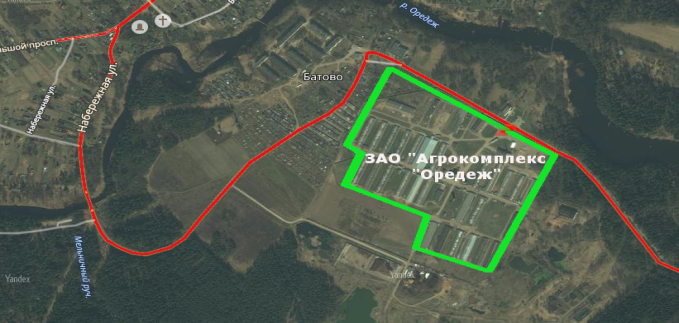 Приложение № 2 к решению совета депутатов Рождественского сельского поселенияИНФОРМАЦИОННОЕ СООБЩЕНИЕо проведении публичных слушанийАдминистрация Рождественского сельского поселения Гатчинского муниципального района приглашает всех заинтересованных физических и юридических лиц принять участие в публичных слушаниях по вопросу утверждения Программы комплексного развития транспортной инфраструктуры муниципального образования Рождественского сельского поселения Гатчинского муниципального района Ленинградской области на период 2017 годы и на перспективу до 2030 года (далее – Публичные слушания).Дата, время и место проведения Публичных слушаний:30.10.2017 в 11-00 в здании  администрации Рождественского сельского поселения на втором этаже по адресу: Гатчинский район, с. Рождествено, проспект Большой дом 5, каб. 1. Организатор слушаний – администрации Рождественского сельского поселения на втором этаже по адресу: Гатчинский район, с. Рождествено, проспект Большой дом 5, тел. 62-242, 62-382.Информационные материалы размещены в сети ИНТЕРНЕТ на официальном сайте администрации Рождественского сельского поселения Гатчинского муниципального района по адресу: http://roadm.spb.ruЗаинтересованные физические и юридические лица вправе направлять индивидуальные и коллективные обращения и предложения (далее – Предложения) в администрацию Рождественского сельского поселения, которые могут быть оставлены лично или направлены в письменной форме. Предложения должны быть изложены в письменном виде (напечатаны либо написаны разборчивым почерком) за подписью лица, их изложившего, с указанием его полных фамилии, имени, отчества, обратного адреса, контактного телефона и даты подготовки Предложений. Предложения могут содержать обосновывающие материалы (как на бумажных, так и на магнитных носителях). Направленные материалы возврату не подлежат.Неразборчиво написанные, неподписанные Предложения администрацией не рассматриваются. Предложения, не имеющие отношения к вопросу публичных слушаний, администрацией не рассматриваются, ответ направляется заявителю с указанием причин.«19»октября2017 г.№33О назначении публичных слушаний по проекту Программы комплексного развития транспортной инфраструктуры муниципального образования Рождественского сельского поселения Гатчинского муниципального района Ленинградской области на период 2017 – 2021 годы и на перспективу до 2030 года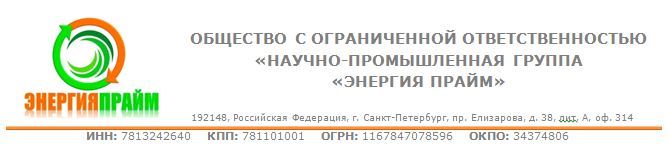 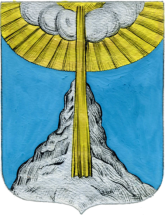 ПРОГРАММАКОМПЛЕКСНОГО РАЗВИТИЯ ТРАНСПОРТНОЙ ИНФРАСТРУКТУРЫ МУНИЦИПАЛЬНОГО ОБРАЗОВАНИЯ РОЖДЕСТВЕНСКОГО СЕЛЬСКОГО ПОСЕЛЕНИЯ ГАТЧИНСКОГО МУНИЦИПАЛЬНОГО РАЙОНА ЛЕНИНГРАДСКОЙ ОБЛАСТИНА ПЕРИОД 2017-2021 ГОДЫ И НА ПЕРСПЕКТИВУ ДО 2030 ГОДАРазработчик:Генеральный директорООО «НПГ «ЭНЕРГИЯ ПРАЙМ»__________________/                          /г. Санкт-Петербург,2017 годПРОГРАММАКОМПЛЕКСНОГО РАЗВИТИЯ ТРАНСПОРТНОЙ ИНФРАСТРУКТУРЫ МУНИЦИПАЛЬНОГО ОБРАЗОВАНИЯ РОЖДЕСТВЕНСКОГО СЕЛЬСКОГО ПОСЕЛЕНИЯ ГАТЧИНСКОГО МУНИЦИПАЛЬНОГО РАЙОНА ЛЕНИНГРАДСКОЙ ОБЛАСТИНА ПЕРИОД 2017-2021 ГОДЫ И НА ПЕРСПЕКТИВУ ДО 2030 ГОДАг. Санкт-Петербург,2017 годНаименование ПрограммыПрограмма комплексного развития транспортной инфраструктуры муниципального образования Рождественского сельского поселения Гатчинского муниципального района Ленинградской области на период 2017-2021 годы и на перспективу до 2035 года (далее Программа).Основание для разработки Программы«Градостроительный кодекс Российской Федерации» от 29.12.2004 № 190-ФЗ (ред. от 03.07.2016) (с изм. и доп., вступ. в силу с 01.09.2016);Устав муниципального образования Рождественского сельского поселения муниципального образования Гатчинского муниципального района Ленинградской области;Постановление Правительства РФ от 25 декабря 2015 г. № 1440 “Об утверждении требований к программам комплексного развития транспортной инфраструктуры поселений, городских округов”.Заказчик ПрограммыАдминистрация муниципального образования Рождественского сельского поселения Гатчинского муниципального района Ленинградской областиРазработчик ПрограммыООО «Научно-Промышленная Группа «ЭНЕРГИЯ-ПРАЙМ»Юридический адрес:197110, Российская Федерация, г. Санкт-Петербург, Морской пр., д. 23, лит. А, пом. 12-НКонтакты:8 (950) 224-00-50, ENERGIYA-PRIME@yandex.ru8 (953) 378-37-17, Xpert.2012@yandex.ruЦели и задачи ПрограммыПрограмма должна обеспечивать:безопасность, качество и эффективность транспортного обслуживания населения, а также юридических лиц и индивидуальных предпринимателей, осуществляющих экономическую деятельность (далее - субъекты экономической деятельности), на территории поселения;доступность объектов транспортной инфраструктуры для населения и субъектов экономической деятельности в соответствии с нормативами градостроительного проектирования поселения;развитие транспортной инфраструктуры в соответствии с потребностями населения в передвижении, субъектов экономической деятельности - в перевозке пассажиров и грузов на территории поселения (далее - транспортный спрос);развитие транспортной инфраструктуры, сбалансированное с градостроительной деятельностью в поселении;условия для управления транспортным спросом;создание приоритетных условий для обеспечения безопасности жизни и здоровья участников дорожного движения по отношению к экономическим результатам хозяйственной деятельности;создание приоритетных условий движения транспортных средств общего пользования по отношению к иным транспортным средствам;условия для пешеходного и велосипедного передвижения населения;эффективность функционирования действующей транспортной инфраструктуры.Целевые показатели развития транспортной инфраструктурыснижение удельного веса дорог, нуждающихся в капитальном ремонте (реконструкции), с 90% в 2017 году до 10% в 2030 году;индекс нового строительства к 2030 году на уровне 33,5% - планируется строительство улиц местного значения на площадках нового малоэтажного строительства, а также дорог регионального значения;прирост протяженности дорог на 27,3 км к 2030 году – планируется строительство улиц местного значения на площадках нового малоэтажного строительства, а также дорог регионального значения.Укрупненное описание запланированных мероприятийРазработка проектно-сметной документации;Строительство дорог;Приобретение материалов и ремонт дорог.Сроки и этапы реализации ПрограммыПрограмма разрабатывается на срок не менее 10 лет и не более чем на срок действия генерального плана поселения.Сроки реализации Программы: 2017-2030 годы, в том числе по этапам реализации:1 этап: 2017 – 2021 годы;2 этап: 2022 – 2026 годы;3 этап: 2027 – 2030 годы.Объемы и источники финансирования ПрограммыОбщий объем финансирования программных мероприятий за период 2017-2030 гг. составляет 1 813 283 000 рублей, в том числе по годам:2017 год – 395 269 000 рублей;2018 год – 319 944 000 рублей;2019 год – 526 570 000 рублей;2020 год – 100 000 рублей;2021 год – 300 000 рублей;с 2022 по 2026 годы – 340 200 000 рублей;с 2027 по 2030 годы – 230 200 000 рублей.К источникам финансирования программных мероприятий относятся:бюджет Ленинградской области;бюджет Гатчинского муниципального района;бюджет муниципального образования Рождественского сельского поселения;прочие источники финансирования.Объемы финансирования по проектам Программы носят прогнозный характер и подлежат ежегодному уточнению, исходя из возможностей бюджетов различных уровней и степени реализации мероприятий.Ожидаемые результаты реализации ПрограммыК концу реализации Программы:повышение качества и эффективности транспортного обслуживания населения, а также юридических лиц и индивидуальных предпринимателей, осуществляющих экономическую деятельность на территории поселения;увеличение уровня доступности объектов транспортной инфраструктуры для населения и субъектов экономической деятельности в соответствии с нормативами градостроительного проектирования поселения;повышение надежности системы транспортной инфраструктуры поселения.1.	Батово, деревня; 2.	Выра, деревня;3.	Грязно, деревня;4.	Даймище, деревня;5.	Дивенский, поселок;6.	Замостье, деревня;7. Ляды, деревня;8. Межно, деревня;9. Новое Поддубье, деревня;10. Поддубье, деревня;11. Рождествено, село12. Рыбицы, деревня;13. Старое Поддубье, деревня;14. Чикино, деревня.Год2007200820092010201120122013201420152016Численность населения5603563656475717581159446013602559815842№ п/пНаселенный пунктРасстояние до адм. центра, кмЧисленность постоянного населения на 01.01.2017 г., чел.Численность постоянного населения на 01.01.2017 г., чел.Численность постоянного населения на 01.01.2017 г., чел.№ п/пНаселенный пунктРасстояние до адм. центра, кмПостоянно зарегистрированныхВременно зарегистрированныхВСЕГОд. Батово1488311519д. Выра28524309д. Грязно70979д. Даймище36037397п. Дивенский81876894д. Замостье51455д. Ляды54458д. Межно16220182д. Новое Поддубье32436д. Поддубье15116с. Рождествено2129642193д. Рыбицы31536д. Старое Поддубье15722д. Чикино42446ИТОГО55522905842НаименованиеНаселенный пунктЕд. изм.проектфактДоля от проекта, %Учреждения образованияУчреждения образованияУчреждения образованияУчреждения образованияУчреждения образованияУчреждения образованияДетский сад № 30с. Рождествено, ул. Терещенко, 7мест1108774,0Детский сад № 48 комбинированного видад. Батово, 9бмест1109066,7Рождественская СОШс. Рождествено, ул. Терещенко, 2амест44024353,2Дивенская ООШп. Дивенский, ул. Школьная, 10мест2125525,9Учреждения здравоохранения (амбулаторно-поликлинические)Учреждения здравоохранения (амбулаторно-поликлинические)Учреждения здравоохранения (амбулаторно-поликлинические)Учреждения здравоохранения (амбулаторно-поликлинические)Учреждения здравоохранения (амбулаторно-поликлинические)Учреждения здравоохранения (амбулаторно-поликлинические)Рождественская участковая больницас. Рождествено, Большой пр. , 26Коек/ дневн. стационар60/5Амбулаторияс. Рождествено, Большой пр. , 28 (на территории больницы)посещ.в смену60Батовский участок врача общей практикид. Батово, 21 (кв. в 5-тиэтажном жилом доме)посещ.в смену30Дивенский ФАПп. Дивенский, ул. Ленина, 11 (в одноэтажном жилом доме)посещ.в смену20Учреждения культурно-досугового типаУчреждения культурно-досугового типаУчреждения культурно-досугового типаУчреждения культурно-досугового типаУчреждения культурно-досугового типаУчреждения культурно-досугового типаБатовский культурно-досуговый центрд. Батово, 12мест320320320Дивенский СДКп. Дивенский, ул. Володарского, 28мест160160160Рождественский СДКс. Рождествено, Большой пр. , 106мест180180180Батовская сельская библиотекад. Батово (в здании КДЦ)тыс. томов12,812,812,8Дивенская сельская библиотекап. Дивенский (в здании СДК)тыс. томов6,06,06,0Рождественская сельская библиотекас. Рождествено, ул. Терещенко, 2а (в крыле здания школы)тыс. томов17,517,517,5Спортивные сооруженияСпортивные сооруженияСпортивные сооруженияСпортивные сооруженияСпортивные сооруженияСпортивные сооруженияСпортивный зал Батовского КДЦд. Батово, 12м2площ. полаВсего по спортзалам 576Всего по спортзалам 576Всего по спортзалам 576Спортивный зал Рождественской СОШс. Рождествено, ул. Терещенко, 2ам2площ. полаВсего по спортзалам 576Всего по спортзалам 576Всего по спортзалам 576Спортивный зал Дивенской ООШп. Дивенский, ул. Школьная, 10м2площ. полаВсего по спортзалам 576Всего по спортзалам 576Всего по спортзалам 576Спортплощадка Рождественской СОШм2Всего по спортплощадкам 12348Всего по спортплощадкам 12348Всего по спортплощадкам 12348Спортплощадка Дивенской ООШм2Всего по спортплощадкам 12348Всего по спортплощадкам 12348Всего по спортплощадкам 12348Спортплощадка Батовского КДЦм2Всего по спортплощадкам 12348Всего по спортплощадкам 12348Всего по спортплощадкам 12348Тир Рождественской СОШс. Рождествено, ул. Терещенко, 2аВсего по спортплощадкам 12348Всего по спортплощадкам 12348Всего по спортплощадкам 12348ОбъектыМесторасположениеПримечаниеХрам «Рождества Пресвятой Богородицы»с. Рождествено, ул. Соколова, 2ДействующаяХрам «Вознесения Господня»с. Рождествено, кладбищеДействующая (Федеральная собственность)Часовня «Святителю Николаю»д. Даймище, Большой пр. , д. 75ДействующаяЧасовня «Косьме и Домиану»д. Выра, Большой пр. , перед музеем «Дом станционного смотрителя»ДействующаяЧасовня «Флору и Лавру»д. Межно, у кладбищаНе освящена№Местонахождение кладбищаПлощадь, гаПримечание1.с. Рождествено3,0Требуется расширение2.с. РождественоЗакрыто3.д. Даймище1,2Требуется расширение4.д. ДаймищеЗакрыто5.п. Дивенский3,96.п. ДивенскийЗакрыто7.д. Межно1,2Требуется расширение8.д. Старое ПоддубьеЗакрыто№наименованиеМестоположение, собственникПлощадь участка, гапримечание1.Летняя дача детского садас. Рождествено, Большой пр. , 114б (Управление образования Кировского района Санкт-Петербурга)4,65Не используется, участок оформлен2.Детский санаторий «Заря», детский городок «Малыш»д. Даймище (отдел здравоохранения Кировского района Санкт-Петербурга)11Не используется, детский городок «Малыш» разобран, участок не оформлен3.Оздоровительный комплекс «Зеленый городок»с. Рождествено, ул. Рылеева, 27 (ООО «Каскад»)20Не используется, участок оформлен4.Пионерский лагерь «Корвет»д. Даймище, ул. Набережная, 130 (АООТ «Компрессор», Санкт-Петербург)8,98Не используется, участок не оформлен5.Летняя дача детского садап. Дивенский, ул. Володарского, 3а (Санкт-Петербургский государственный университет путей сообщения)1,16Не используется, участок оформлен6.Дача детского сада (круглогодичная)д. Выра, Большой пр. , 99-а (Управление образования Василеостровского района Санкт-Петербурга)1,54Используется круглогодично, участок оформлен7.Спортивная базас. Рождествено, ул. Заречная, 31 (ДФСК «Локомотив»)3,73Не используется8.Дом отдыха «Песчанка»(ООО «Пенаты»)23Не используется, участок оформленИТОГО:ИТОГО:74,06№Наименование садоводческого, огороднического, дачного объединенияМестоположение, массивПлощадь, гаКол-во участков1СНТ «Иленка»Батово24,922182СНТ «Рябинушка»Рождествено4,7603СНТ «Родник»с. Рождествено, ул. ГЭС9,13854СНТ «Дубрава»Старое Поддубье19,261455СНТ «Михайловское» (в составе СНТ «Энтузиаст», «Новая Мыза», «Поддубье»)Старое Поддубье16010726СНТ «Союз»Старое Поддубье7ДНП «Рождествено»с. Рождествено2,8512ИТОГО по поселению(6 садоводческих объединений и 1 дачное объединение)220,861592№п/пНаименование автомобильных дорогПротяженностькмТехническая категорияМаксимальная интенсивность, привед. ед. /сут.ПокрытиеФедерального значенияФедерального значенияФедерального значенияФедерального значенияФедерального значенияФедерального значения1Р-23 Санкт-Петербург - Псков – Пустошка - Невель - граница с Республикой Белоруссия14,3IОт 12500 до 17000асфальтобетонРегионального или межмуниципального значенияРегионального или межмуниципального значенияРегионального или межмуниципального значенияРегионального или межмуниципального значенияРегионального или межмуниципального значенияРегионального или межмуниципального значения1Кемполово - Губанцы - Калитино - Выра - Тосно – Шапки15,0III5100асфальтобетон№ п/пНаименованиеОбщая протяженностьПокрытиеПокрытиеПокрытиеПокрытиеПокрытиеГод ввода в эксплуатацию№ п/пНаименованиеОбщая протяженностьАсфальтГрунтЩебеньЩебеньКаменьГод ввода в эксплуатациюд. Батовод. Батовод. Батовод. Батовод. Батовод. Батовод. Батовод. Батовод. БатовоУличные проезды1,61˅н/дд. Вырад. Вырад. Вырад. Вырад. Вырад. Вырад. Вырад. Вырад. Выраул. Береговая0,75˅н/дБольшой проспект0,78˅˅˅н/дул. Мурманская2,13˅˅н/дул. Сосновая2,40˅н/дул. Старая Выра1,34˅н/дд. Грязнод. Грязнод. Грязнод. Грязнод. Грязнод. Грязнод. Грязнод. Грязнод. Грязноул. Новый поселок0,66˅н/дул. Полевая0,37˅˅н/дул. Южная0,23˅н/дул. Центральная1,39˅н/дд. Даймищед. Даймищед. Даймищед. Даймищед. Даймищед. Даймищед. Даймищед. Даймищед. ДаймищеБольшой проспект1,80˅˅˅н/дул. Набережная1,72˅˅˅н/дул. Школьная1,01˅˅˅н/дд. Замостьед. Замостьед. Замостьед. Замостьед. Замостьед. Замостьед. Замостьед. Замостьед. ЗамостьеПодъезд к деревне0,27˅˅˅н/дУличные проезды1,72˅˅˅н/дд. Лядыд. Лядыд. Лядыд. Лядыд. Лядыд. Лядыд. Лядыд. Лядыд. Лядыул. Рябиновая0,35˅˅н/дд. Межнод. Межнод. Межнод. Межнод. Межнод. Межнод. Межнод. Межнод. Межноул. Заречная1,10˅˅˅н/дул. Новая0,41˅н/дул. Центральная0,92˅˅˅н/дул. Школьная1,12˅˅˅н/дд. Новое Поддубьед. Новое Поддубьед. Новое Поддубьед. Новое Поддубьед. Новое Поддубьед. Новое Поддубьед. Новое Поддубьед. Новое Поддубьед. Новое Поддубьепер. Луговой0,21˅н/дул. Дачная0,61˅˅н/дУличные проезды0,92˅˅н/дд. Поддубьед. Поддубьед. Поддубьед. Поддубьед. Поддубьед. Поддубьед. Поддубьед. Поддубьед. ПоддубьеУличные проезды0,35˅н/дд. Старое Поддубьед. Старое Поддубьед. Старое Поддубьед. Старое Поддубьед. Старое Поддубьед. Старое Поддубьед. Старое Поддубьед. Старое Поддубьед. Старое ПоддубьеУличные проезды1,25˅˅н/дд. Чикинод. Чикинод. Чикинод. Чикинод. Чикинод. Чикинод. Чикинод. Чикинод. Чикинопер. Лесной0,55˅˅н/дул. Озерная0,58˅н/дУличные проезды0,67˅˅˅н/дпос. Дивенскийпос. Дивенскийпос. Дивенскийпос. Дивенскийпос. Дивенскийпос. Дивенскийпос. Дивенскийпос. Дивенскийпос. ДивенскийДивенский пер.0,28˅н/дДружногорский пер.0,71˅н/дПионерский пер.0,67˅˅˅н/дСоветский пер.0,27˅н/дул. 1-я Лесная0,95˅˅˅н/дул. 25-го Октября1,12˅˅˅н/дул. 2-я Лесная0,66˅˅˅н/дул. 3-я Лесная0,47˅н/дул. Горького0,65˅н/дул. Железнодорожная0,83˅˅н/дул. Калинина0,71˅˅н/дул. Карьерная0,52˅˅н/дул. Кирова0,78˅н/дул. Ленина0,76˅н/дул. Мира0,50˅н/дул. Набережная0,54˅н/дул. Новосельская0,46˅н/дул. Песочная0,62˅н/дул. Пионерская0,77˅˅н/дПолевой пер.0,43˅˅н/дул. Поселковая0,51˅˅˅н/дул. Школьная0,31˅˅˅н/дс. Рождественос. Рождественос. Рождественос. Рождественос. Рождественос. Рождественос. Рождественос. Рождественос. Рождественоул. Болотная0,73˅н/дул. Вырская1,75˅н/дул. Заводская0,82˅˅˅н/дул. К. Подрядчиков1,05˅н/дул. Заречная0,42˅н/дул. Комсомольская0,89˅н/дв т.ч. (дорога общего пользования) проезд к ул. Комсомольская, 10,612˅н/д(дорога общего пользования) проезд к ул. Комсомольская, 20,085˅н/д(дорога общего пользования) проезд к ул. Комсомольская, 50,098˅н/дул. м-ра Захарова0,095˅н/дул. Песчаная0,70˅˅˅н/дул. Рылеева2,10˅˅н/дул. Слободка0,45˅˅н/дул. Соколова0,45˅н/дул. ГЭС0,87˅˅н/дул. Терещенко0,50˅н/дпроезд к ул. Терещенко, д.11,12˅н/дв т.ч.проезд к ул. Терещенко, д.2н/д˅н/дпроезд к ул. Терещенко, д.3н/д˅н/дпроезд к ул. Терещенко, д.4н/д˅н/дпроезд к ул. Терещенко, д.5н/д˅н/дпроезд к ул. Терещенко, д.6н/д˅н/дул. Садовая0,85˅˅н/дд. Рыбицыд. Рыбицыд. Рыбицыд. Рыбицыд. Рыбицыд. Рыбицыд. Рыбицыд. Рыбицыд. Рыбицыул. Центральная1,40˅н/дВСЕГО                                                                                                                                                     58,4ВСЕГО                                                                                                                                                     58,4ВСЕГО                                                                                                                                                     58,4ВСЕГО                                                                                                                                                     58,4ВСЕГО                                                                                                                                                     58,4ВСЕГО                                                                                                                                                     58,4ВСЕГО                                                                                                                                                     58,4ВСЕГО                                                                                                                                                     58,4ВСЕГО                                                                                                                                                     58,4№ п/пТип покрытияПротяженность, кмДолевой состав,%Асфальтобетонное3,62515%Грунтовое13,7524%Щебневое13,7123%Каменное2,735%Смешанное 1 (грунт/щебень)12,9322%Смешанное 2 (камень/щебень)6,6511%ИТОГО58,4100%№ п/пТип2016Парк транспортных средств1490№ п/пТип2016Общая численность населения МО, тыс. чел.5,842Количество автомобилей у населения, ед.1490Уровень автомобилизации населения, ед./1000 чел.255№ п/пВид транспорта, номер маршрутаНаименование маршрутаАвтобус:Автобус:Автобус:Маршрут №500ст. Сиверская – д. БатоваМаршрут №502ст. Сиверская - ЛядыМаршрут №531г. Гатчина – д. БатоваМаршрутное такси:Маршрутное такси:Маршрутное такси:Маршрут №121ст. Сиверская – д. БатоваМаршрут №4ст. Сиверская – д. МежноЖелезнодорожные пути:Железнодорожные пути:Железнодорожные пути:Железнодорожная станцияст. Дивенская№ п/пПоказательКоличественный показатель по Гатчинскому районуКоличественный показатель Рождественского сельского поселенияВсего ДТП, в том числе:2015 год2015 годВсего ДТП, в том числе:489220По вине водителей с пострадавшими325н/дПо вине пешеходов с пострадавшими20н/дВсего погибло людей, в том числе:70н/дДетей2н/дРанено536н/дИз них детей43н/дПешеходов23-погибших94-раненныхн/дВсего ДТП, в том числе:2016 год2016 годВсего ДТП, в том числе:390815По вине водителей с пострадавшими284н/дПо вине пешеходов с пострадавшими15н/дВсего погибло людей, в том числе:39н/дДетей0н/дРанено386н/дИз них детей58н/дПешеходов14-погибших97-раненныхн/дВозрастная структураТекущее положение2020 г.2020 г.2030 г.2030 г.Возрастная структураТекущее положениеПрогноз постоянного населения,по СТП Гатчинского муниципального района*Прогноз численности постоянно проживающего населения (с учетом населения, проживающего на территории поселения большую часть года)Прогноз постоянного населения,по СТП Гатчинского муниципального района*Прогноз численности постоянно проживающего населения (с учетом населения, проживающего на территории поселения большую часть года)ВСЕГО5,6175,427,56,18,2Моложе трудоспособного0,720,790,891,21,3Трудоспособного3,923,164,563,34,8Старше трудоспособного1,431,472,051,62,1Населенный пунктПрогноз численности постоянного населенияПрогноз численности постоянного населенияВ том числе численность населения, временного зарегистрированного и проживающего на территории поселения большую часть года на 2030 г.Населенный пункт2020 г.2030 г.В том числе численность населения, временного зарегистрированного и проживающего на территории поселения большую часть года на 2030 г.с. Рождествено, административный центр поселения27003000500д. Батово16001700100п. ДивенскийНаселенный пункт с численностью около 800 чел.Населенный пункт с численностью около 800 чел.1500д. ДаймищеНаселенные пункты с численностью 300-500 чел.Населенные пункты с численностью 300-500 чел.1500д. ВыраНаселенные пункты с численностью 300-500 чел.Населенные пункты с численностью 300-500 чел.1500д. МежноНаселенный пункт с численностью 160-180 чел.Населенный пункт с численностью 160-180 чел.1500д. ГрязноНаселенные пункты с численностью 51-100 чел.Населенные пункты с численностью 51-100 чел.1500д. ЗамостьеНаселенные пункты с численностью 51-100 чел.Населенные пункты с численностью 51-100 чел.1500д. РыбицыНаселенные пункты с численностью 51-100 чел.Населенные пункты с численностью 51-100 чел.1500д. Старое ПоддубьеНаселенные пункты с численностью 51-100 чел.Населенные пункты с численностью 51-100 чел.1500д. ЛядыНаселенные пункты с численностью 51-100 чел.Населенные пункты с численностью 51-100 чел.1500д. Новое ПоддубьеНаселенные пункты с численностью 51-100 чел.Населенные пункты с численностью 51-100 чел.1500д. ЧикиноНаселенный пункт с численностью 30-50 чел.Населенный пункт с численностью 30-50 чел.1500д. ПоддубьеНаселенный пункт с численностью менее 20 чел.Населенный пункт с численностью менее 20 чел.1500ПоказателиЕдиница измеренияНа расчетный срокВ том числе на первую очередьПроектная численность населения на конец периодатыс. чел.8,27,5Средняя жилищная обеспеченность на конец периодам2 общей площади на 1 чел.4035Требуемый жилищный фонд на конец периодатыс. м2 общей площади328,0262,5в том числе муниципальный жилищный фонд:тыс. м2 общей площади29202920Существующий жилищный фонд на начало периода реализациитыс. м2 общей площади173,52173,52Убыль жилищного фонда (ветхий жилищный фонд, переселение из санитарно-защитных зон)тыс. м2 общей площади4,814,81Существующий сохраняемый жилищный фонд на начало периода реализациитыс. м2 общей площади168,71168,71Объем нового жилищного строительства:ВсегоВ среднем в годтыс. м2 общей площади160,08,094,011,0Вид жилой застройкиТребуемая площадь территории, гаПлотность застройки, м2/гаОбщая площадь жилищного фонда, тыс. м2Общая площадь жилищного фонда, тыс. м2Вид жилой застройкиТребуемая площадь территории, гаПлотность застройки, м2/гаВСЕГОВ том числе на первую очередь1 вариант1 вариант1 вариант1 вариант1 вариантСреднеэтажная (5-ти этажная)5,058002914Малоэтажная(типовые 3-х этажные дома по 24-27 квартир)2,0450092,92Индивидуальные жилые дома с участками203,360012277,08ИТОГО:210,3160942 вариант2 вариант2 вариант2 вариант2 вариантМалоэтажная(типовые 3-х этажные дома по 24-27 квартир)1,345005,84 м2(4 дома по 1460 м2)2,92Индивидуальные жилые дома с участками260600154,1691,08ИТОГО:261,316094№ п/пНаименование учреждения, емкостьПериод реализации, местоположениеПериод реализации, местоположениеПериод реализации, местоположениеПлощадь земельного участка, га*№ п/пНаименование учреждения, емкость2020 г.2030 г.2030 г.Площадь земельного участка, га*1.Выделение территории для размещения объектов местного значения муниципального района (в соответствии со Схемой территориального планирования Гатчинского муниципального района)Выделение территории для размещения объектов местного значения муниципального района (в соответствии со Схемой территориального планирования Гатчинского муниципального района)Выделение территории для размещения объектов местного значения муниципального района (в соответствии со Схемой территориального планирования Гатчинского муниципального района)Выделение территории для размещения объектов местного значения муниципального района (в соответствии со Схемой территориального планирования Гатчинского муниципального района)Выделение территории для размещения объектов местного значения муниципального района (в соответствии со Схемой территориального планирования Гатчинского муниципального района)1.1строительство нового здания для Дивенского фельдшерского пункта с увеличением проектной мощности на 9 посещ.в сменуп. ДивенскийПо заданию на проектирование1.2пожарное депо**с. Рождествено0,552.Строительство объектов обслуживания местного значения поселенияСтроительство объектов обслуживания местного значения поселенияСтроительство объектов обслуживания местного значения поселенияСтроительство объектов обслуживания местного значения поселенияСтроительство объектов обслуживания местного значения поселения2.1строительство отдельного здания для Рождественского СДК и Рождественской сельской библиотеки со спортзалом (с расширением проектной вместимости клуба на расчетный срок до 400 мест)с. Рождественос. Рождествено0,1-0,4(по заданию на проектирование)2.2Реконструкция здания Дивенского СДК с расширением до 200 местп. Дивенскийна существующей территории2.3Строительство физкультурно-оздоровительного комплекса со спортивным залом и бассейном. При строительстве комплекса предусмотреть помещение для размещения многопрофильного клуба по работе с молодежью общей площадью 153 м2с. Рождествено0,2-0,25(по заданию на проектирование)2.4площадка для игровых видов спорта (в летнее время и для заливки катка в зимнее) площадью 960-1800 м2с. Рождественос. Рождествено0,1-0,2***2.5строительство многофункциональной спортивной площадки площадью 540-960 м2д. Вырад. Выра0,06-0,1***2.6открытые спортивные площадки (например, для мини-футбола площадью 240 м2)п. Дивенский, д. Даймище, д. Межно, д. Грязно,д. Замостье5 объектов по 0,03-0,04 га3.Выделение территории для размещения объектов обслуживания за счет частных инвестицийВыделение территории для размещения объектов обслуживания за счет частных инвестицийВыделение территории для размещения объектов обслуживания за счет частных инвестицийВыделение территории для размещения объектов обслуживания за счет частных инвестицийВыделение территории для размещения объектов обслуживания за счет частных инвестиций3.1выделение территории для размещения небольших культурно-развлекательных комплексов с функциями учреждения культуры, торговли, общественного питанияд. Выра с. Рождественод. Выра с. Рождественод. Выра с. Рождествено0,6-1,0(по заданию на проектирование)3.2выделение территории для размещения торгово-ярмарочных и выставочных комплексовд. Выра с. Рождественод. Выра с. Рождественод. Выра с. РождественоУчастки в зонах рекреации («зеленые стоянки»)3.3выделение участков для объектов капитального строительства малого предпринимательства по предоставлению услуг населениюс. Рождествено, д. Батово, п. Дивенский, д. Даймище, д. Выра, д. Межно, д. Грязно,д. Чикино,д. Замостьес. Рождествено, д. Батово, п. Дивенский, д. Даймище, д. Выра, д. Межно, д. Грязно,д. Чикино,д. Замостьес. Рождествено, д. Батово, п. Дивенский, д. Даймище, д. Выра, д. Межно, д. Грязно,д. Чикино,д. ЗамостьеПредусматривать в пределах жилых и общественно-деловых зон по 0,01-0,02 га(при наличии проектов)4.Размещение объектов обслуживания сезонного типа (для обслуживания дачников и рекреантов за счет частных инвестиций)Размещение объектов обслуживания сезонного типа (для обслуживания дачников и рекреантов за счет частных инвестиций)Размещение объектов обслуживания сезонного типа (для обслуживания дачников и рекреантов за счет частных инвестиций)Размещение объектов обслуживания сезонного типа (для обслуживания дачников и рекреантов за счет частных инвестиций)Размещение объектов обслуживания сезонного типа (для обслуживания дачников и рекреантов за счет частных инвестиций)4.1выделение участков для объектов обслуживания сезонного типа: объекты торговли, общественного питания, объекты досугового типа, бытового обслуживания. с. Рождествено, д. Выра, д. Даймище, д. Чикино, территории СНТ и ДНПс. Рождествено, д. Выра, д. Даймище, д. Чикино, территории СНТ и ДНПпо 0,02 га, по заданию на проектирование(могут располагаться на территории ДНП и СНТ)по 0,02 га, по заданию на проектирование(могут располагаться на территории ДНП и СНТ)№ п/пПоказательI ЭТАПI ЭТАПI ЭТАПI ЭТАПI ЭТАПII ЭТАПIII ЭТАП№ п/пПоказатель201720182019202020212022-20262027-2030Численность населения МО, тыс. чел.5,8425,555,675,725,875,926,1Количество автомобилей у населения, ед.1490151015201525153015701625Уровень автомобилизации населения, ед./1000 чел.255272268267261265266№ п/пПоказательI ЭТАПI ЭТАПI ЭТАПI ЭТАПI ЭТАПII ЭТАПIII ЭТАП№ п/пПоказатель201720182019202020212022-20262027-2031Количество автомобилей у населения, ед.1490151015201525153015701625Количество аварий, ед.151098753Количество аварий с участием людей, ед.0010011Наименование целевого показателяЕд. изм.I ЭТАПI ЭТАПI ЭТАПI ЭТАПI ЭТАПII ЭТАПIII ЭТАПНаименование целевого показателяЕд. изм.201720182019202020212022-20262027-2031Численность населения МОтыс. чел.5,8425,555,675,725,875,926,1Количество автомобилей у населенияед.1490151015201525153015701625Уровень автомобилизации населенияед./1000 чел.255272268267261265266Количество ДТП, произошедших на территории поселенияед.151098753Индекс нового строительства%06,2612,5218,7825,0329,2733,50Удельный вес дорог, нуждающихся в капитальном ремонте (реконструкции)%90837568603510Прирост протяженности дорогкм04,59,113,618,12327,3Общая протяженность улично-дорожной сети и дорог местного значениякм54,258,763,367,872,37781,5Доля протяженности автомобильных дорог общего пользования местного значения, не отвечающих нормативным требованиям, в общей протяженности автомобильных дорог общего пользования местного значения%90858075704315Обеспеченность постоянной круглогодичной связью с сетью автомобильных дорог общего пользования по дорогам с твердым покрытием%100100100100100100100Протяженность пешеходных дорожеккм0000000Протяженность велосипедных дорожеккм0000000Обеспечение транспортного обслуживания населения%100100,0100,0100,0100100100Количество путепроводов, многоуровневых развязокшт.66669911Количество автозаправочных станцийшт.0000222Количество пристанейшт.0000000Количество баз-стоянок маломерного флоташт.0000000Количество автомобильных стоянок длительного временишт.0123333Количество капитально отремонтированных искусственных сооружений (мостов)шт.0111010№ п/пНаименование инвестиционного проектаТехнические параметры проектаСрок реализации проектаФинансовые затраты, тыс. руб.Финансовые затраты, тыс. руб.Финансовые затраты, тыс. руб.Финансовые затраты, тыс. руб.Финансовые затраты, тыс. руб.Примечание№ п/пНаименование инвестиционного проектаТехнические параметры проектаСрок реализации проектаВСЕГОв том числе:в том числе:в том числе:в том числе:Примечание№ п/пНаименование инвестиционного проектаТехнические параметры проектаСрок реализации проектаВСЕГОМестный бюджетРайонный бюджетОбластной бюджетИные источники ПримечаниеМЕРОПРИЯТИЯ ПО РАЗВИТИЮ ТРАНСПОРТНОЙ ИНФРАСТРУКТУРЫ ПО ВИДАМ ТРАНСПОРТАМЕРОПРИЯТИЯ ПО РАЗВИТИЮ ТРАНСПОРТНОЙ ИНФРАСТРУКТУРЫ ПО ВИДАМ ТРАНСПОРТАМЕРОПРИЯТИЯ ПО РАЗВИТИЮ ТРАНСПОРТНОЙ ИНФРАСТРУКТУРЫ ПО ВИДАМ ТРАНСПОРТАМЕРОПРИЯТИЯ ПО РАЗВИТИЮ ТРАНСПОРТНОЙ ИНФРАСТРУКТУРЫ ПО ВИДАМ ТРАНСПОРТАМЕРОПРИЯТИЯ ПО РАЗВИТИЮ ТРАНСПОРТНОЙ ИНФРАСТРУКТУРЫ ПО ВИДАМ ТРАНСПОРТАМЕРОПРИЯТИЯ ПО РАЗВИТИЮ ТРАНСПОРТНОЙ ИНФРАСТРУКТУРЫ ПО ВИДАМ ТРАНСПОРТАМЕРОПРИЯТИЯ ПО РАЗВИТИЮ ТРАНСПОРТНОЙ ИНФРАСТРУКТУРЫ ПО ВИДАМ ТРАНСПОРТАМЕРОПРИЯТИЯ ПО РАЗВИТИЮ ТРАНСПОРТНОЙ ИНФРАСТРУКТУРЫ ПО ВИДАМ ТРАНСПОРТАМЕРОПРИЯТИЯ ПО РАЗВИТИЮ ТРАНСПОРТНОЙ ИНФРАСТРУКТУРЫ ПО ВИДАМ ТРАНСПОРТАМЕРОПРИЯТИЯ ПО РАЗВИТИЮ ТРАНСПОРТА ОБЩЕГО ПОЛЬЗОВАНИЯ, СОЗДАНИЮ ТРАНСПОРТНО-ПЕРЕСАДОЧНЫХ УЗЛОВМЕРОПРИЯТИЯ ПО РАЗВИТИЮ ТРАНСПОРТА ОБЩЕГО ПОЛЬЗОВАНИЯ, СОЗДАНИЮ ТРАНСПОРТНО-ПЕРЕСАДОЧНЫХ УЗЛОВМЕРОПРИЯТИЯ ПО РАЗВИТИЮ ТРАНСПОРТА ОБЩЕГО ПОЛЬЗОВАНИЯ, СОЗДАНИЮ ТРАНСПОРТНО-ПЕРЕСАДОЧНЫХ УЗЛОВМЕРОПРИЯТИЯ ПО РАЗВИТИЮ ТРАНСПОРТА ОБЩЕГО ПОЛЬЗОВАНИЯ, СОЗДАНИЮ ТРАНСПОРТНО-ПЕРЕСАДОЧНЫХ УЗЛОВМЕРОПРИЯТИЯ ПО РАЗВИТИЮ ТРАНСПОРТА ОБЩЕГО ПОЛЬЗОВАНИЯ, СОЗДАНИЮ ТРАНСПОРТНО-ПЕРЕСАДОЧНЫХ УЗЛОВМЕРОПРИЯТИЯ ПО РАЗВИТИЮ ТРАНСПОРТА ОБЩЕГО ПОЛЬЗОВАНИЯ, СОЗДАНИЮ ТРАНСПОРТНО-ПЕРЕСАДОЧНЫХ УЗЛОВМЕРОПРИЯТИЯ ПО РАЗВИТИЮ ТРАНСПОРТА ОБЩЕГО ПОЛЬЗОВАНИЯ, СОЗДАНИЮ ТРАНСПОРТНО-ПЕРЕСАДОЧНЫХ УЗЛОВМЕРОПРИЯТИЯ ПО РАЗВИТИЮ ТРАНСПОРТА ОБЩЕГО ПОЛЬЗОВАНИЯ, СОЗДАНИЮ ТРАНСПОРТНО-ПЕРЕСАДОЧНЫХ УЗЛОВМЕРОПРИЯТИЯ ПО РАЗВИТИЮ ТРАНСПОРТА ОБЩЕГО ПОЛЬЗОВАНИЯ, СОЗДАНИЮ ТРАНСПОРТНО-ПЕРЕСАДОЧНЫХ УЗЛОВСтроительство дополнительных автобусных остановок (д. Выра, д. Рождествено, д. Даймище)6 ед.1 этап:2017-2021 гг.3738,03738,0Строительство и дальнейшее обслуживание автобусных остановокВ соответствие с проектом2017-2030 гг.В соответствие с проектомМЕРОПРИЯТИЯ ПО РАЗВИТИЮ ИНФРАСТРУКТУРЫ ДЛЯ ЛЕГКОВОГО АВТОМОБИЛЬНОГО ТРАНСПОРТА, ВКЛЮЧАЯ РАЗВИТИЕ ЕДИНОГО ПАРКОВОЧНОГО ПРОСТРАНСТВАМЕРОПРИЯТИЯ ПО РАЗВИТИЮ ИНФРАСТРУКТУРЫ ДЛЯ ЛЕГКОВОГО АВТОМОБИЛЬНОГО ТРАНСПОРТА, ВКЛЮЧАЯ РАЗВИТИЕ ЕДИНОГО ПАРКОВОЧНОГО ПРОСТРАНСТВАМЕРОПРИЯТИЯ ПО РАЗВИТИЮ ИНФРАСТРУКТУРЫ ДЛЯ ЛЕГКОВОГО АВТОМОБИЛЬНОГО ТРАНСПОРТА, ВКЛЮЧАЯ РАЗВИТИЕ ЕДИНОГО ПАРКОВОЧНОГО ПРОСТРАНСТВАМЕРОПРИЯТИЯ ПО РАЗВИТИЮ ИНФРАСТРУКТУРЫ ДЛЯ ЛЕГКОВОГО АВТОМОБИЛЬНОГО ТРАНСПОРТА, ВКЛЮЧАЯ РАЗВИТИЕ ЕДИНОГО ПАРКОВОЧНОГО ПРОСТРАНСТВАМЕРОПРИЯТИЯ ПО РАЗВИТИЮ ИНФРАСТРУКТУРЫ ДЛЯ ЛЕГКОВОГО АВТОМОБИЛЬНОГО ТРАНСПОРТА, ВКЛЮЧАЯ РАЗВИТИЕ ЕДИНОГО ПАРКОВОЧНОГО ПРОСТРАНСТВАМЕРОПРИЯТИЯ ПО РАЗВИТИЮ ИНФРАСТРУКТУРЫ ДЛЯ ЛЕГКОВОГО АВТОМОБИЛЬНОГО ТРАНСПОРТА, ВКЛЮЧАЯ РАЗВИТИЕ ЕДИНОГО ПАРКОВОЧНОГО ПРОСТРАНСТВАМЕРОПРИЯТИЯ ПО РАЗВИТИЮ ИНФРАСТРУКТУРЫ ДЛЯ ЛЕГКОВОГО АВТОМОБИЛЬНОГО ТРАНСПОРТА, ВКЛЮЧАЯ РАЗВИТИЕ ЕДИНОГО ПАРКОВОЧНОГО ПРОСТРАНСТВАМЕРОПРИЯТИЯ ПО РАЗВИТИЮ ИНФРАСТРУКТУРЫ ДЛЯ ЛЕГКОВОГО АВТОМОБИЛЬНОГО ТРАНСПОРТА, ВКЛЮЧАЯ РАЗВИТИЕ ЕДИНОГО ПАРКОВОЧНОГО ПРОСТРАНСТВАМЕРОПРИЯТИЯ ПО РАЗВИТИЮ ИНФРАСТРУКТУРЫ ДЛЯ ЛЕГКОВОГО АВТОМОБИЛЬНОГО ТРАНСПОРТА, ВКЛЮЧАЯ РАЗВИТИЕ ЕДИНОГО ПАРКОВОЧНОГО ПРОСТРАНСТВАОрганизация стоянок для транспорта у музея «Домик станционного смотрителя» на 74 км автодороги Р-23 Санкт-Петербург – Псков – Пустошка - Невель - граница с Республикой Белоруссия (д. Выра) и около музея-усадьбы «Рождествено» (с. Рождествено)2 стоянки1 этап:2017- 2021 гг.1500,01500,0за счет средств Федерального бюджетаОрганизация стоянок для временного хранения транспорта возле рекреационной зоны в деревне Чикино1 стоянка1 этап:2017- 2021 гг.750,0187,5562,5Организация новых объектов обслуживания автотранспорта на основных автодорожных направлениях – на пересечениях дороги Р-23 Санкт-Петербург - Псков – Пустошка - Невель - граница с Республикой Белоруссия с дорогами регионального/межмуниципального значения2 АЗС2 этап:2022-2026 гг.110000,0110000,0Средства инвесторовРазмещение дорожных знаков и указателей на улицах населенных пунктовВ соответствие с проектом ОДД2018-2035 гг.1520,01520,0МЕРОПРИЯТИЯ ПО РАЗВИТИЮ ИНФРАСТРУКТУРЫ ПЕШЕХОДНОГО И ВЕЛОСИПЕДНОГО ПЕРЕДВИЖЕНИЯМЕРОПРИЯТИЯ ПО РАЗВИТИЮ ИНФРАСТРУКТУРЫ ПЕШЕХОДНОГО И ВЕЛОСИПЕДНОГО ПЕРЕДВИЖЕНИЯМЕРОПРИЯТИЯ ПО РАЗВИТИЮ ИНФРАСТРУКТУРЫ ПЕШЕХОДНОГО И ВЕЛОСИПЕДНОГО ПЕРЕДВИЖЕНИЯМЕРОПРИЯТИЯ ПО РАЗВИТИЮ ИНФРАСТРУКТУРЫ ПЕШЕХОДНОГО И ВЕЛОСИПЕДНОГО ПЕРЕДВИЖЕНИЯМЕРОПРИЯТИЯ ПО РАЗВИТИЮ ИНФРАСТРУКТУРЫ ПЕШЕХОДНОГО И ВЕЛОСИПЕДНОГО ПЕРЕДВИЖЕНИЯМЕРОПРИЯТИЯ ПО РАЗВИТИЮ ИНФРАСТРУКТУРЫ ПЕШЕХОДНОГО И ВЕЛОСИПЕДНОГО ПЕРЕДВИЖЕНИЯМЕРОПРИЯТИЯ ПО РАЗВИТИЮ ИНФРАСТРУКТУРЫ ПЕШЕХОДНОГО И ВЕЛОСИПЕДНОГО ПЕРЕДВИЖЕНИЯМЕРОПРИЯТИЯ ПО РАЗВИТИЮ ИНФРАСТРУКТУРЫ ПЕШЕХОДНОГО И ВЕЛОСИПЕДНОГО ПЕРЕДВИЖЕНИЯМЕРОПРИЯТИЯ ПО РАЗВИТИЮ ИНФРАСТРУКТУРЫ ПЕШЕХОДНОГО И ВЕЛОСИПЕДНОГО ПЕРЕДВИЖЕНИЯСоздание сети транспортно-пешеходных направлений, проектируемых на базе существующих и новых автомобильных, лесных и проселочных дорог1 этап:2017- 2021 гг.В соответствие с проектомМЕРОПРИЯТИЯ ПО РАЗВИТИЮ ИНФРАСТРУКТУРЫ ДЛЯ ГРУЗОВОГО ТРАНСПОРТА, ТРАНСПОРТНЫХ СРЕДСТВ КОММУНАЛЬНЫХ И ДОРОЖНЫХ СЛУЖБМЕРОПРИЯТИЯ ПО РАЗВИТИЮ ИНФРАСТРУКТУРЫ ДЛЯ ГРУЗОВОГО ТРАНСПОРТА, ТРАНСПОРТНЫХ СРЕДСТВ КОММУНАЛЬНЫХ И ДОРОЖНЫХ СЛУЖБМЕРОПРИЯТИЯ ПО РАЗВИТИЮ ИНФРАСТРУКТУРЫ ДЛЯ ГРУЗОВОГО ТРАНСПОРТА, ТРАНСПОРТНЫХ СРЕДСТВ КОММУНАЛЬНЫХ И ДОРОЖНЫХ СЛУЖБМЕРОПРИЯТИЯ ПО РАЗВИТИЮ ИНФРАСТРУКТУРЫ ДЛЯ ГРУЗОВОГО ТРАНСПОРТА, ТРАНСПОРТНЫХ СРЕДСТВ КОММУНАЛЬНЫХ И ДОРОЖНЫХ СЛУЖБМЕРОПРИЯТИЯ ПО РАЗВИТИЮ ИНФРАСТРУКТУРЫ ДЛЯ ГРУЗОВОГО ТРАНСПОРТА, ТРАНСПОРТНЫХ СРЕДСТВ КОММУНАЛЬНЫХ И ДОРОЖНЫХ СЛУЖБМЕРОПРИЯТИЯ ПО РАЗВИТИЮ ИНФРАСТРУКТУРЫ ДЛЯ ГРУЗОВОГО ТРАНСПОРТА, ТРАНСПОРТНЫХ СРЕДСТВ КОММУНАЛЬНЫХ И ДОРОЖНЫХ СЛУЖБМЕРОПРИЯТИЯ ПО РАЗВИТИЮ ИНФРАСТРУКТУРЫ ДЛЯ ГРУЗОВОГО ТРАНСПОРТА, ТРАНСПОРТНЫХ СРЕДСТВ КОММУНАЛЬНЫХ И ДОРОЖНЫХ СЛУЖБМЕРОПРИЯТИЯ ПО РАЗВИТИЮ ИНФРАСТРУКТУРЫ ДЛЯ ГРУЗОВОГО ТРАНСПОРТА, ТРАНСПОРТНЫХ СРЕДСТВ КОММУНАЛЬНЫХ И ДОРОЖНЫХ СЛУЖБМЕРОПРИЯТИЯ ПО РАЗВИТИЮ ИНФРАСТРУКТУРЫ ДЛЯ ГРУЗОВОГО ТРАНСПОРТА, ТРАНСПОРТНЫХ СРЕДСТВ КОММУНАЛЬНЫХ И ДОРОЖНЫХ СЛУЖБМЕРОПРИЯТИЯ ПО РАЗВИТИЮ СЕТИ ДОРОГ ПОСЕЛЕНИЯМЕРОПРИЯТИЯ ПО РАЗВИТИЮ СЕТИ ДОРОГ ПОСЕЛЕНИЯМЕРОПРИЯТИЯ ПО РАЗВИТИЮ СЕТИ ДОРОГ ПОСЕЛЕНИЯМЕРОПРИЯТИЯ ПО РАЗВИТИЮ СЕТИ ДОРОГ ПОСЕЛЕНИЯМЕРОПРИЯТИЯ ПО РАЗВИТИЮ СЕТИ ДОРОГ ПОСЕЛЕНИЯМЕРОПРИЯТИЯ ПО РАЗВИТИЮ СЕТИ ДОРОГ ПОСЕЛЕНИЯМЕРОПРИЯТИЯ ПО РАЗВИТИЮ СЕТИ ДОРОГ ПОСЕЛЕНИЯМЕРОПРИЯТИЯ ПО РАЗВИТИЮ СЕТИ ДОРОГ ПОСЕЛЕНИЯМЕРОПРИЯТИЯ ПО РАЗВИТИЮ СЕТИ ДОРОГ ПОСЕЛЕНИЯРеконструкция автодорожного подъезда к деревне Даймище с автодороги Р-23 Санкт-Петербург - Псков – Пустошка - Невель - граница с Республикой Белоруссия2 км.1 этап:2017- 2021 гг.98000,098000,0Частичная реконструкция автодороги Выра – Ляды9,5 км.1 этап:2017- 2021 гг.2755,02755,0Реконструкция автодорожных подъездов к населенному пункту Грязно2,3 км.1 этап:2017- 2021 гг.100000,0100000,0Реконструкция автодорожных подъездов к населенному пункту Замостье2,1 км.1 этап:2017-2021 гг.99000,099000,0Реконструкция автодорожных подъездов к населенному пункту Батово2,7 км.1 этап:2017-2021 гг.132300,0132300,0Реконструкция автодорожных подъездов к населенному пункту Межно 3,7 км.1 этап:2017-2021 гг.181300,0181300,0Строительство автодороги местного значения вдоль реки Оредеж7,7 км.1 этап:2017-2021 гг.392700,098175,0294525,0Областная программа развития транспорта и транспортной инфраструктурыРеконструкция автодороги поул. Болотная в пос. Рождествено с устройством асфальтового полотна400 м.2017 г.4200,03150,01050,0Реконструкция автодороги поул. Болотная в пос. Рождествено с устройством асфальтового полотна350 м.2018 г.3675,02756,25918,75Реконструкция автодороги местного значения в д. Батово800 м.2017 г.8400,06300,02100,0Реконструкция автодороги поул. Терещенко иул. Комсомольская впос. Рождествено1 этап:2017-2021 гг.В соответствие с проектомСтроительство восточного автодорожного обхода деревни Выра и села Рождествено по автодороге Р-23 Санкт-Петербург - Псков – Пустошка - Невель - граница с Республикой Белоруссия9,0 км.2 -3 этап:2022-2030 гг.459000,0459000,0за счет Федерального финансированияБлагоустройство автодорожной сети с организацией зеленых защитных полос вдоль транспортных магистралей.1 этап:2017-2021 гг.В соответствие с проектомТЕХНИЧЕСКАЯ ДОКУМЕНТАЦИЯТЕХНИЧЕСКАЯ ДОКУМЕНТАЦИЯТЕХНИЧЕСКАЯ ДОКУМЕНТАЦИЯТЕХНИЧЕСКАЯ ДОКУМЕНТАЦИЯТЕХНИЧЕСКАЯ ДОКУМЕНТАЦИЯТЕХНИЧЕСКАЯ ДОКУМЕНТАЦИЯТЕХНИЧЕСКАЯ ДОКУМЕНТАЦИЯТЕХНИЧЕСКАЯ ДОКУМЕНТАЦИЯТЕХНИЧЕСКАЯ ДОКУМЕНТАЦИЯЕжегодная актуализация Программы комплексного развития транспортной инфраструктуры1 шт.2018-2035 гг.1800,01800,0Актуализация проекта схемы организации дорожного движения1 шт.2021-2035 гг.800,0800,0ИТОГО по источникам финансированияИТОГО по источникам финансированияИТОГО по источникам финансирования114688,75916249,25570500,0ИТОГО за весь период реализации ПрограммыИТОГО за весь период реализации ПрограммыИТОГО за весь период реализации ПрограммыИТОГО за весь период реализации Программы1601438,01601438,01601438,01601438,01601438,0Наименование инвестиционного проектаОбъем финансирования, тыс. руб.1 ЭТАП1 ЭТАП1 ЭТАП1 ЭТАП1 ЭТАП2 ЭТАП3 ЭТАПНаименование инвестиционного проектаОбъем финансирования, тыс. руб.201720182019202020212022-20262027-2030ИТОГО:Наименование инвестиционного проектаОбъем финансирования, тыс. руб.1 ЭТАП1 ЭТАП1 ЭТАП1 ЭТАП1 ЭТАП2 ЭТАП3 ЭТАПНаименование инвестиционного проектаОбъем финансирования, тыс. руб.201720182019202020212022-20262027-2030Строительство автобусных остановок д. Выра12461246Строительство автобусных остановок в д. Рождествено1246623623Строительство автобусных остановок д. Даймище12461246Строительство и дальнейшее обслуживание автобусных остановокВ соответствие с проектомИТОГО:373818691869Наименование инвестиционного проектаОбъем финансирования, тыс. руб.1 ЭТАП1 ЭТАП1 ЭТАП1 ЭТАП1 ЭТАП2 ЭТАП3 ЭТАПНаименование инвестиционного проектаОбъем финансирования, тыс. руб.201720182019202020212022-20262027-2030Организация стоянок для транспорта у музея «Домик станционного смотрителя» на 74 км автодороги Р-23 Санкт-Петербург – Псков – Пустошка - Невель - граница с Республикой Белоруссия (д. Выра) и около музея-усадьбы «Рождествено» (с. Рождествено).1500,0623,0623,0623,0Организация стоянок для временного хранения транспорта возле рекреационной зоны в деревне Чикино.750,0750,0Организация новых объектов обслуживания автотранспорта (автозаправочная станция, станция техобслуживания) на основных автодорожных направлениях – на пересечениях дороги Р-23 Санкт-Петербург - Псков – Пустошка - Невель - граница с Республикой Белоруссия с дорогами регионального/межмуниципального значения.110000,0110000,0Размещение дорожных знаков и указателей на улицах населенных пунктов1520,01520,0ИТОГО:113770,01373,02143,0623,0110000,0Наименование инвестиционного проектаОбъем финансирования, тыс. руб.1 ЭТАП1 ЭТАП1 ЭТАП1 ЭТАП1 ЭТАП2 ЭТАП3 ЭТАПНаименование инвестиционного проектаОбъем финансирования, тыс. руб.201720182019202020212022-20262027-2030Создание сети транспортно-пешеходных направлений, проектируемых на базе существующих и новых автомобильных, лесных и проселочных дорогВ соответствие с проектомВ соответствие с проектомВ соответствие с проектомИТОГО:Наименование инвестиционного проектаОбъем финансирования, тыс. руб.1 ЭТАП1 ЭТАП1 ЭТАП1 ЭТАП1 ЭТАП2 ЭТАП3 ЭТАПНаименование инвестиционного проектаОбъем финансирования, тыс. руб.201720182019202020212022-20262027-2030ИТОГО:Наименование инвестиционного проектаОбъем финансирования, тыс. руб.1 ЭТАП1 ЭТАП1 ЭТАП1 ЭТАП1 ЭТАП2 ЭТАП3 ЭТАПНаименование инвестиционного проектаОбъем финансирования, тыс. руб.201720182019202020212022-20262027-2030Реконструкция автодорожного подъезда к деревне Даймище с автодороги Р-23 Санкт-Петербург - Псков – Пустошка - Невель - граница с Республикой Белоруссия99000,099000,0Частичная реконструкция автодороги Выра – Ляды132300,0132300,0Реконструкция автодорожных подъездов к населенному пункту Грязно181300,0181300,0Реконструкция автодорожных подъездов к населенному пункту Замостье392700,0392700,0Реконструкция автодорожных подъездов к населенному пункту Батово4200,04200,0Реконструкция автодорожных подъездов к населенному пункту Межно 3675,03675,0Строительство автодороги местного значения вдоль реки Оредеж8400,08400,0Реконструкция автодороги поул. Болотная в пос. Рождествено с устройством асфальтового полотнаВ соответствие с проектомРеконструкция автодороги поул. Болотная в пос. Рождествено с устройством асфальтового полотна459000,0229500,0229500,0Реконструкция автодороги местного значения в д. БатовоВ соответствие с проектомРеконструкция автодороги по ул. Терещенко и ул. Комсомольская впос. Рождествено99000,099000,0Строительство восточного автодорожного обхода деревни Выра и села Рождествено по автодороге Р-23 Санкт-Петербург - Псков – Пустошка - Невель - граница с Республикой Белоруссия132300,0132300,0Благоустройство автодорожной сети с организацией зеленых защитных полос вдоль транспортных магистралей.181300,0181300,0ИТОГО:1693175,0391900,0317275,0525000,0229500,0229500,0Наименование инвестиционного проектаОбъем финансирования, тыс. руб.1 ЭТАП1 ЭТАП1 ЭТАП1 ЭТАП1 ЭТАП2 ЭТАП3 ЭТАПНаименование инвестиционного проектаОбъем финансирования, тыс. руб.201720182019202020212022-20262027-2031Ежегодная актуализация Программы комплексного развития транспортной инфраструктуры1800,050,050,0100,0100,0500,01000,0Актуализация проекта схемы организации дорожного движения800,0200,0200,0400,0ИТОГО:260050501003007001400Наименование инвестиционного проектаОбъем финансирования, тыс. руб.1 ЭТАП1 ЭТАП1 ЭТАП1 ЭТАП1 ЭТАП2 ЭТАП3 ЭТАПНаименование инвестиционного проектаОбъем финансирования, тыс. руб.201720182019202020212022-20262027-2030Мероприятия по развитию транспортной инфраструктуры по видам транспорта00000000Мероприятия по развитию транспорта общего пользования, созданию транспортно-пересадочных узлов37381869186900000Мероприятия по развитию инфраструктуры для легкового автомобильного транспорта, включая развитие единого парковочного пространства113770,01500,0750,01520,000110000,00Мероприятия по развитию инфраструктуры пешеходного и велосипедного передвиженияВ соответствии с проектом000В соответствии с проектом000Мероприятия по развитию инфраструктуры для грузового транспорта, транспортных средств коммунальных и дорожных служб00000000Мероприятия по развитию сети дорог поселения1693175,0391900,0317275,0525000,000229500,0229500,0Мероприятия по разработке технической документации260050501003007001400ИТОГО:1813283,0395269,0319944,0526570,0100,0300,0340200,0230900,0№ п/пМероприятияСрок реализацииОтветственный исполнительРезультатМониторинг по основным индикаторам и целевым показателямЕжегодноАдминистрация МО Рождественского сельского поселенияГодовой отчет об итогах мониторинга реализации ПрограммыКруглый стол по обсуждению результатов мониторингаЕжегодноАдминистрация МО Рождественского сельского поселенияРекомендации по корректировкетекущих плановых документовОценка реализации Программы комплексного развитияНе чаще чем один раз в три годаАдминистрация МО Рождественского сельского поселенияСводные рекомендации по корректировке разделов ПрограммыПрограммная сессияНе чаще чем один раз в три годаАдминистрация МО Рождественского сельского поселенияПрограмма комплексного развития транспортной инфраструктуры (с изменениями)Утверждение откорректированной версии «Программы комплексного развития транспортной инфраструктуры»В случае корректировки разделов ПрограммыСобрание Совета депутатовУтвержденная Программа комплексного развития транспортной инфраструктуры (с изменениями)